                   (22/07/2019 tarihli,  97 sayılı Senato toplantısının 32 numaralı karar ekidir.)             EK: 16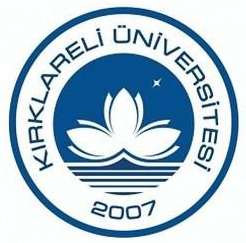 KIRKLARELİ ÜNİVERSİTESİSOSYAL BİLİMLER ENSTİTÜSÜTEZ YAZIM KILAVUZUTEMMUZ-2019GİRİŞKırklareli Üniversitesi Sosyal Bilimler Enstitüsü’ne bağlı tüm anabilim dallarında hazırlanan yüksek lisans ve doktora tezleri bu kılavuzda belirtilen yazım kurallarına ve biçimsel koşullara göre düzenlenir ve kabul edilir. Tez yazma aşamasına gelen Yüksek Lisans ve Doktora öğrencileri bu Tez Yazım Kılavuzu’nu kullanmalıdır; daha önce yazılan herhangi bir tez kesinlikle örnek alınmamalıdır.Kırklareli Üniversitesi Sosyal Bilimler Enstitüsü’ne bağlı olan programlarda hazırlanan yüksek lisans ve doktora tezlerinin yazımında standartlaşmayı sağlayacak ilkeleri ve şartları belirlemek amacıyla bu kılavuz hazırlanmıştır.Kılavuz içeriğinin hazırlanmasında Kırklareli Üniversitesi Yayın Esasları Kılavuzu dikkate alınmıştır. Tez Yazım Kılavuzu’nda belirtilmemiş olan hususlarda tez danışmanının ve ilgili anabilim dalı başkanlığının onayı ile American Psychological Association ve Chicago yazım kılavuzlarına başvurulabilir; fakat bir tez yazılırken bu stillerden (kılavuzlardan) biri seçilmeli ve tezin sonuna kadar aynı sisteme sadık kalınmalıdır. Derslerini tamamlayan, yeterlik sınavını geçen (doktora öğrencileri için) ve bu yazım kılavuzundaki kurallara ve biçimsel koşullara göre tezini hazırlayan ve tezini jüri önünde başarıyla savunan öğrenciler Yüksek Lisans / Doktora derecesi almaya hak kazanırlar.1. BÖLÜMGENEL KURALLARKırklareli Üniversitesi Sosyal Bilimler Enstitüsü’ne bağlı tüm anabilim dallarında hazırlanan tezlerin, ilgili anabilim dallarının akademik standartlarına uyması gerektiği gibi, Kırklareli Üniversitesi Sosyal Bilimler Enstitüsü’nün standartlarına da uygun olması gerekmektedir. Tüm tezler elektronik olarak bir metin programı (kelime işlemci programlar vb.) ve gerekirse çizim programı ile hazırlanmalıdır; fakat iyi bir program kullanmak otomatik olarak istenilen sonucu elde etmek anlamına gelmediği gibi, Sosyal Bilimler Enstitüsü’nün standartlarına uygun olduğu anlamına da gelmemektedir. Bundan dolayı, özellikle tez yazarının tez yazımından önce bu kılavuzu dikkatle okuması, anlaması ve bu kılavuza göre tezini hazırlaması gerekmektedir. Sosyal Bilimler Enstitüsü’ne kontrol için verilen tezler, bu Tez Yazım Kılavuzu’na göre harfiyen tetkik edilmektedir; bu yüzden kılavuzdaki kurallara ve şartlara uymayan tezler kesinlikle kabul edilmeyecektir.Metin siyah renkle yazılmalıdır. Çıktılar lazer yazıcılardan alınmalı, tezde el ile ya da bilgisayar dışında başka bir araç ile yapılmış düzeltmeler bulunmamalıdır; düzeltme yapılan sayfaların yeniden çıktısının alınması gerekmektedir.Yazılan tezde üslup birliği olmalıdır. Bunun için, tez yazımında Türk Dil Kurumu’nun Yazım Kılavuzu ve Türkçe Sözlük’ü örnek alınmalı, yabancı sözcükler yerine Türkçe sözcükler kullanılmalıdır. Türkçede alışılmamış sözcükler yazıda kullanılırken, ilk geçtiği yerde yabancı dildeki karşılığı parantez içerisinde eğik yazı ile verilmelidir.1.1. Yazım Şekli ve Baskı ÖzellikleriKırklareli Üniversitesi Sosyal Bilimler Enstitüsü’nde hazırlanan tezlerin kâğıt, baskı kalitesi, sunum ve yazım biçimi dâhil bütün fiziksel özelliklerinin aynı standartlarda olması gerekmektedir. Bundan ötürü aşağıda verilen genel çerçeveye bazı özel sayfalar hariç tezin başından sonuna kadar uyulması gerekmektedir. Tezlerin basılı nüshaları Sosyal Bilimler Enstitüsü Müdürlüğü’ne teslim edilirken; sayfaların sadece tek yüzlerine basım yapılmalı, dolayısıyla tüm bölümler sağ sayfada kalacak şekilde düzenlenmelidir.Tezlerde kullanılacak kâğıt cinsi, boyut ve gramaj bilgileriyle; kapak düzeni, sayfa yapısı, sayfa numaraları, satır aralıkları ve düzeni, yazı biçimi ve büyüklüğüne ilişkin bilgiler aşağıdaki alt başlıklarda belirtilmiştir.1.1.1. Yazı KarakteriMetin hazırlanırken 12 punto büyüklüğünde Times New Roman yazı karakteriyle normal yazı biçimi kullanılmalıdır. Metin dik ve normal harflerle yazılır, koyu (bold) harfler başlıklarda kullanılır. Metinde yabancı kelimeler kullanılırken ya da kelimelere vurgu yapılırken eğik yazı kullanılır. Virgül ve noktadan sonra bir karakter boşluk bırakılmalıdır.1.1.2. Sayfa Kenar BoşluklarıÜst: 3 cm.Alt: 2,5 cm.Sol: 4 cm.Sağ: 4 cm.Yönlendirme: Dikey olmalıdır.1.1.3. Sayfa NumarasıDış kapak, iç kapak ve tez onay sayfası dışındaki tüm sayfalar numaralandırılır; ancak iç kapaktan itibaren sayfalar sayılır. Dolayısıyla sayfa numarası “iii” (beyan sayfası) ile fiili olarak yazılmaya başlanır ve takip eden sayfalarla numaralandırmaya devam edilir. Giriş bölümüne kadar yer alan ön sayfalar (Beyan, Öz, Abstract, Önsöz, İçindekiler, Listeler) küçük Romen rakamları (iii, iv, v,…) ile numaralandırılmalıdır. Tez metninden başlayarak tezin sonuna kadar bütün sayfalara Arap rakamları (1,2,…) verilmelidir (dolayısıyla “GİRİŞ” in ilk sayfası “1” olacak şekilde sayfalar numaralandırılır). Ön sayfaların numaralandırılmasıyla tez metninin numaralandırılması birbirinden bağımsızdır, bu yüzden ön sayfalar Romen rakamlarıyla tez metni ise Arap rakamlarıyla numaralandırılır. Sayfa numaraları 11 punto büyüklüğünde ve sayfanın alt kısmında ortada olacak şekilde düzenlenmelidir.1.1.4. Başlıkların YazımıBölüm başlıkları (ÖZ, ABSTRACT, ÖNSÖZ, İÇİNDEKİLER, KISALTMALAR, TABLOLAR, ŞEKİLLER, GİRİŞ, EKLER, KAYNAKÇA dâhil) yeni bir bölüme geçişi gösterdiğinden her zaman sayfa başlarında yer alırlar. Bu bölüm başlıkları: 14 punto, tümü büyük harfle ve bold (koyu) olacak şekilde (Örneğin; KAYNAKÇA) ve Girinti; Sol ve Sağ: 0, Özel: (yok), Önce: 12 nk, Sonra: 6 nk ve Satır Aralığı 1,5 birim ile yazılmalıdır. Tez metninin bölüm başlıkları yazılırken Arap rakamlarıyla kaçıncı bölüm olduğu yazılır, bir alt satıra ise o bölümün başlığı yazılır ve bunlar sayfaya ortalanmalıdır.Tüm alt başlıkların ilk harfi büyük olacak şekilde 12 punto boyutunda, sola dayalı, bold (koyu) şekilde ve Girinti; Sol ve Sağ: 0, Özel: İlk satır, Önce: 12 nk ve Sonra: 6 nk, Satır Aralığı: 1,5 birim ile yazılmalıdır.(Örneğin; 1.1. Tez Yazımında Dikkat Edilmesi Gerekenler). Başlık girintileri bırakılmayıp tüm başlıklar (iki başlık alt alta geldiğinde de) paragraf başından başlatılır. Başlıklar, imleç TAB veya boşluk tuşuyla değil ENTER ile bir alt satıra indirildikten sonra yazılmalıdır. Başlıklar yazılmadan ya da yazıldıktan sonra hangi derece başlık ise yazım programında atanmalıdır (İçindekilerin otomatik hazırlanması hususunda önemlidir).Başlıklar için TAB veya ENTER tuşuyla öncesi ve sonrasında boşluk bırakılmamalı, başlıklar için yukarıda yazan gerekli ayarlamalar yapılmalı ayrıca Microsoft Word programında “Aynı stildeki paragrafların arasına boşluk ekleme” kutucuğunun işaretlenmemiş olması gerekmektedir.1.1.5. Satır, Paragraf Aralıkları ve DüzeniTezin tüm metni (kaynakça dahil) Times New Roman karakteri ile 12 punto ile yazılmalı ve Satır Aralığı 1,5 birim olmalıdır. Ayrıca paragraflar Metin, Hizalama: İki Yana Yasla, Anahat Düzeyi: Gövde Metni, Girinti Sol: 0, Girinti Sağ: 0, Özel: İlk Satır, Değer: 0,7 cm, Aralık Önce: 0 nk, Sonra: 6 nk olarak düzenlenmelidir. Metindeki başlıklar ve paragraflar aynı hizadan başlamalıdır.Paragraflar arasında boşluk bırakılmamalıdır; bunun için Microsoft Word programında “Aynı stildeki paragrafların arasına boşluk ekleme” kutucuğunun işaretlenmiş olması gerekmektedir.1.1.6. Dış KapakTez dış kapağı verilecek link üzerinde yer alan şablon doldurularak hazırlanmalıdır. Bu işlem yapılırken olası bir sorunla karşılaşmamak için bilgisayarınızdaki Office sürümü ile çıktı alınacak bilgisayardaki Office sürümünün aynı olmasına dikkat ediniz.1.1.7. CiltlemeTez, jüri tarafından kabul edildikten ve Tez Yazım Kılavuzu’na uygun hazırlandığına dair Sosyal Bilimler Enstitüsü tarafından onay alındıktan sonra ciltlenir. Bütün yüksek lisans tezleri lacivert, bütün doktora tezleri siyah renkte bez ile ciltlenecektir. Tezin ciltli nüshaları 21,5 cm genişliğinde 28,5 cm yüksekliğinde olacaktır. Cilt kapağı sırt yazısında ise öğrencinin adının ilk harfi ile soyadı, anabilim dalının adı ile “YÜKSEK LİSANS TEZİ” ya da “DOKTORA TEZİ” yazısı ve tezin savunulduğu yıl yazılır. Cilt kapağı sırt yazısının yönü yukarıdan aşağıya doğru olacaktır. 1.1.8. Birden Çok CiltTezin basılmış halinin kalınlığı beş santimetreyi (5 cm) geçiyorsa tez iki ya da üç cilde ayrılmalıdır. Ciltler büyük Romen rakamlarıyla numaralandırılmalıdır. Her ek cilt bir kapak sayfası ihtiva eder. Kapak sayfalarının biçimi birbirinin aynı olur ancak Cilt I, Cilt II vs. biçiminde bir ifade, başlığın hemen altında yer alır. Birinci ciltte başlayan tez metni dışındaki sayfalar için kullanılan Romen rakamlarıyla numaralama sistemi ikinci ciltte de sürdürülür.İlk ciltte olduğu gibi ikinci cildin kapak sayfası da sayılır ancak sayfa numaraları işaretlenmez. Örneğin, “iv” birinci ciltte kullanılan son Romen rakamı ise ikinci cildin kapak sayfası "v" olarak sayılır ve izleyen giriş sayfaları "vi, vii vs." olarak numaralandırılır. İçindekiler tablosu her ciltte ayrı verilir.2. BÖLÜMÖZEL KURALLARTez esas olarak üç kısımdan oluşur: Ön sayfalar, tez metni ve son sayfalar. Aşağıda verildiği sırayla sayfaların düzenlenmesi gerekmektedir. Aşağıda yanında (*) işareti olanlar kesinlikle tezde yer almalıdır.Diğer sayfalara isteğe göre ve tezin içeriğine göre yer verilir.Ön SayfalarİÇ KAPAK*ONAY SAYFASI*BEYAN SAYFASI*ÖZ*ABSTRACT*İTHAFÖNSÖZİÇİNDEKİLER*KISALTMALAR TABLOLAR ŞEKİLLER Tez MetniGİRİŞ*BÖLÜMLER*SONUÇ*Son SayfalarKAYNAKÇA*EKLERDİZİNÖZET *(Sadece doktora tezleri için)ÖZGEÇMİŞ *(Sadece doktora tezleri için)2.1. Ön SayfalarTezin ön sayfaları, tez metnine kadar olan sayfalardır. Bu sayfalar için yukarıda belirtilen genel kurallara ek olarak bazı özel düzenlemeler yapılması gerekmektedir. Aşağıda sırasıyla yapılması gerekenler verilmiştir.2.1.1. İç KapakTez iç kapağı verilecek link üzerinde yer alan şablon doldurularak hazırlanmalıdır. Bu işlem yapılırken olası bir sorunla karşılaşmamak için bilgisayarınızdaki Office sürümü ile çıktı alınacak bilgisayardaki Office sürümünün aynı olmasına dikkat ediniz.2.1.2. Onay Sayfası Onay sayfasına atılacak tüm imzalarda mavi mürekkepli kalem kullanılmalıdır. Onay sayfası numaralandırılmaz ama sayılır. Tez Onay sayfasının düzenlenmesi için EK 1’e bakınız.2.1.3. Beyan SayfasıBeyan sayfasının düzenlenmesi için EK 2’ye bakılarak hazırlanacak ve tez yazarı tarafından mavi mürekkepli kalemle imzalanacaktır.Beyan sayfasında başlık yer almamalı; sadece yazarın beyanı, ismi, savunma tarihi ve imzası yer almalıdır. Beyan metni, sayfanın ortasından itibaren iki yana yaslı, koyu (bold) olarak yazılmalı, yazarın ismi-soyadı, tezin savunulup jüri tarafından kabul edildiği tarih ve imzası metnin bitiminde sağa dayalı bir şekilde konumlandırılmalıdır.2.1.4. Öz ve Abstract SayfasıÖz, çalışma hakkında kısa bir tanıtım amacıyla hazırlanan sayfadır. Bu bölümde okuyucuya araştırma konusunun özünü oluşturan problem, araştırmada kullanılan yöntem, elde edilen bulgular ve sonuçlar hakkında bilgi verilir. Tezin özü akıcı bir dille yazılmalı, net ve karmaşık olmayan ifadeler içermelidir. Yapılan bilimsel çalışmalar indekslerde genellikle bu bölüm aracılığı ile tarandığından, araştırmacı öz metninin yazımına dikkat etmelidir.“ÖZ” ve “ABSTRACT” başlıkları ortalı, 14 punto ve koyu yazılmalıdır (Ayrıca “1.1.4. Başlıkların Yazımı” konusu içerisinde yer alan kurallar dikkate alınarak yazılmalıdır). Öz metni, “ÖZ” ifadesinin yer aldığı bölüm başlığı; tezin adı, öğrencinin ismi, tezin sunulduğu anabilim dalı ve programın derecesi, danışman öğretim üyesinin unvanı ve ismi, tezin jüri tarafından kabul tarihinden sonra aynı sayfada başlar. Yüksek lisans aşamasında yapılan tezlere ait öz bir sayfayı aşmayacak biçimde, doktora tezlerinin özü ise iki sayfayı aşmayacak şekilde yazılır. Öz sayfasında şekil, tablo, kaynak, dipnot gibi bilgilere yer verilmez ve alt başlık kullanılmaz. Tez özünün altına‚ “Anahtar Kelimeler” ibaresi koyu renkli olarak yazılır ve buraya çalışma konusunda önem arz eden en az 3 anahtar kelime, en fazla 5 anahtar kelime yazılır. Öz Sayfasını takiben aynı şekilde İngilizce Abstract sayfası hazırlanır. EK 3’te Türkçe, EK 4’te de İngilizce Öz Sayfası (Abstract) örneğine yer verilmiştir.2.1.5. İthaf SayfasıTezde bir ithaf sayfasına yer verilmesi tez yazarının tercihine bağlıdır. Eğer tezde ithaf sayfasına yer verilecekse, bu ayrı bir sayfada olmalıdır. İthaf için bir başlık kullanılmaz. İthaf kısa ve öz olmalı; sayfa alt ve üst sınırları içinde kalan alanın tam ortasına ve sağa dayalı olarak yazılmalıdır.2.1.6. Önsöz SayfasıÖnsöz, çalışma sürecinde yardımları olduğuna inanılan taraflara teşekkürü içeren bir metindir ve isteğe bağlı olarak yazılır. Önsöz hazırlanacaksa;Tezlerdeki Önsöz sayfası bir sayfayı aşmamalı ve tez savunma sınavından sonra teze eklenmelidir.“ÖNSÖZ” başlığı ortalı, 14 punto ve koyu yazılmalıdır (Ayrıca “1.1.4. Başlıkların Yazımı” konusu içerisinde yer alan kurallar dikkate alınarak yazılmalıdır). Yazarın adı ve soyadı metnin sağ alt kısmına yazılmalı, altına tezin savunulduğu tarih eklenmelidir.Önsöz sayfası imzalanmamalıdır.2.1.7. İçindekiler İçindekiler, başlıkların ve alt başlıkların sayfa numaraları ile birlikte listelendiği kısımdır. Tüm ana başlıklar hiçbir değişiklik yapılmaksızın eksiksiz olarak gösterilmelidir.“İÇİNDEKİLER” başlığı ortalı, 14 punto ve koyu yazılmalıdır (Ayrıca “1.1.4. Başlıkların Yazımı” konusu içerisinde yer alan kurallar dikkate alınarak yazılmalıdır).İçindekiler, bilgisayardaki metin programında otomatik olarak hazırlanır. Bunun için metin içindeki başlıkların otomatik olarak atanması gerekir.İçindekiler listesinde yer alan tüm başlıkların sözcüklerinin ilk harfleri büyük olacak şekilde yazılır. Yalnızca ve, ile gibi bağlaçlarda bu kural geçersizdir.Tüm bölüm isimleri ve ait olduğu sayfa numaraları tüm harfler büyük olacak şekilde ve koyu (bold) olarak yazılır (BEYAN, ÖZ, ABSTRACT, ÖNSÖZ, KISALTMALAR, TABLOLAR, ŞEKİLLER, BÖLÜM İSİMLERİ, SONUÇ, KAYNAKÇA, EKLER, ÖZGEÇMİŞ).İçindekiler listesi 12 punto Times New Roman ile yazılırken; ayrıca Aralık, Önce: 0 nk, Sonra: 6 nk ve Satır Aralığı 1,5 birim olarak girilmelidir. Yeni bölüm geçişlerinin öncesinde fazladan 1 satır boşluk ayrıca bırakılmalıdır. İçindekiler kısmında en fazla 4 düzeyde alt başlık gösterilmelidir.Tezden ayrı olarak sunulması gereken ekler var ise bunlar da içindekiler dizininin sonunda gösterilmelidir.Örnek bir “İÇİNDEKİLER” sayfası için EK 5’e bakınız.    2.1.8. Kısaltmalar Kısaltmalar, metinde kullanılan kısaltmaların ne olduğunun net bir şekilde gösterildiği sayfadır.“KISALTMALAR” başlığı ortalı, 14 punto ve koyu yazılmalıdır (Ayrıca “1.1.4. Başlıkların Yazımı” konusu içerisinde yer alan kurallar dikkate alınarak yazılmalıdır).Kısaltmalar listesi 12 punto Times New Roman ile yazılırken; ayrıca Aralık, Önce: 0 nk, Sonra: 6 nk ve Satır Aralığı 1,5 birim olarak girilmelidir.Kısaltmalar koyu renkle, açıklamaları normal renk ile yazılmalıdır.Kısaltmalardan sonra kullanılan iki nokta işareti ( : ) aynı hizada yer almalıdır.İki nokta ( : ) işaretinden sonra gelen açıklamaların ilk harfleri aynı hizada olmalıdır. Örnek bir “KISALTMALAR” sayfası için EK 6’ya bakınız.2.1.9. Tablolar Araştırmada bilgi ve bulguların tablolar halinde verilmesi durumunda bu tablolar adları ve yer aldıkları sayfalarla beraber tablolar sayfasında yer alır. Çalışmanın içinde kullanılan tablolara kolaylıkla ulaşmak amacıyla bu bölümde bir liste halinde bulundukları sayfa numarası ile birlikte yazılır.“TABLOLAR” başlığı ortalı, 14 punto ve koyu yazılmalıdır (Ayrıca “1.1.4. Başlıkların Yazımı” konusu içerisinde yer alan kurallar dikkate alınarak yazılmalıdır).Tablolar listesi 12 punto Times New Roman ile yazılırken; ayrıca Aralık, Önce: 0 nk, Sonra: 6 nk ve Satır Aralığı 1,5 birim olarak girilmelidirTablo numaraları koyu renkle, açıklamaları normal renk ile yazılmalıdır.Tablo numaralarından sonra kullanılan iki nokta işareti ( : ) aynı hizada yer almalıdır.İki nokta ( : ) işaretinden sonra gelen açıklamaların ilk harfleri aynı hizada olmalıdır. Örnek bir “TABLOLAR” sayfası için EK 7’ye bakınız.2.1.10. ŞekillerBir tezde tabloların dışında kalan tüm görsel malzemeler “ŞEKİLLER” başlığı altında toplanır. Eğer tezde şekillere yer verilmişse, bir şekiller dizini verilmesi de zorunludur.“ŞEKİLLER” başlığı ortalı, 14 punto ve koyu yazılmalıdır (Ayrıca “1.1.4. Başlıkların Yazımı” konusu içerisinde yer alan kurallar dikkate alınarak yazılmalıdır).Şekiller listesi 12 punto Times New Roman ile yazılırken; ayrıca Aralık, Önce: 0 nk, Sonra: 6 nk ve Satır Aralığı 1,5 birim olarak girilmelidir.Şekil numaraları koyu renkle, açıklamaları normal renk ile yazılmalıdır. Şekil numaralarından sonra kullanılan iki nokta işareti ( : ) aynı hizada yer almalıdır.İki nokta ( : ) işaretinden sonra gelen açıklamaların ilk harfleri aynı hizada olmalıdır. Örnek bir “ŞEKİLLER” sayfası için EK 8’e bakınız.2.2. Tez MetniTez metni kısmı giriş, bölümler ve sonuçtan oluşur. Tez metni okuyucu tarafından kolay anlaşılabilir olmalı ve değinilen konuların düzenleniş biçimi açısından farklı ve birbirini takip eden bölümlere ayrılmalıdır. Tez yazım kuralları (numaralandırma, sayfa boşlukları, kullanılan yazı karakteri ve büyüklüğü, satır aralıkları, başlıklar ve alt başlıkların yazım biçimi, tablo, şekil ve diğer görsel malzemelerin yerleştirilmesi ve bunlara ilişkin yazım kuralları, vb.) tüm bölümler için geçerlidir ve tüm bölümler tez yazım kurallarına uygun şekilde ve birbiriyle uyumlu şekilde yazılmalıdır.Giriş ve Sonuç bölümleri arasında kalan tüm bölümlere bölüm numarası verilmelidir.Tez metnindeki bölümler Arap rakamları ile numaralandırılmalı ve birbirini takip etmelidir.Tezdeki her yeni bölüm yeni bir sayfada başlamalıdır. Bölüm başlıkları kısa ama tanımlayıcı olmalıdır.2.2.1. Alıntılama KurallarıÜç satıra kadar yapılan doğrudan (direkt) alıntılar tırnak içinde “ ” metnin akışına uygun olarak yazılır.Üç satırdan fazla olan doğrudan alıntılarda soldan ve sağdan 1 cm kadar boşluk bırakılarak normal metnin harf büyüklüğünden 1 punto küçük ve italik olacak şekilde tek satır aralığında yazılmalı; ayrıca intihale girmemesi için metnin tırnak içinde belirtilerek yazılması önemlidir. Alıntıda paragraf başı varsa o da alıntının başlangıcına göre yarım paragraf girintisi içerden başlatılır.Doğrudan alıntı yapılan metinden bir cümlenin çıkarılması durumunda üç nokta (…), bir kelimenin çıkarılması durumunda ise dört nokta (….) konulur. Eğer paragraf çıkartılırsa paragraf başı yapılıp satır boyunca konulan üçer noktalarla gösterilir.Eğer dolaylı alıntı yapılıyorsa; yani yazarın cümlelerinin değiştirilmesi, özetlenmesi biçimindeyse tırnak işareti kullanılmadan metin içinde referans verilir. Ancak yazarın düşüncesi aynen aktarılmalıdır.Alıntıların içinde de alıntı var ise, bunlar tek tırnak ‘ ’ ve alıntıların içinde ek bilgiler verilmesi ile alıntıdaki yanlışların düzeltilmesi köşeli ayraç [ ] içinde yazılır.2.2.2. Transkripsiyon Kuralları Arap harfleri ile yazılmış bir kaynaktan alıntı yapılması, yayınlanması durumlarında sadeleştirme yapılmıyor ise metin Latin harflerine çevrilerek yazılır. Yayın, bir eserin yayına hazırlanması ya da bilim dalının özelliği gereği yapılan bir çalışma değil ise şu kurallar uygulanır:1- Tüm uzatma işaretleri (â, î, û) kullanılır.2- Başta ve ortada harekeli ise hemze (') ve ayın (‘) işareti kullanılmaz.3- Ancak kendinden önce gelen harf harekesiz ise kendisi harekeli olsa da bu işaretler kullanılır.4- Sonda yazılmış ve harekesiz olan hemze ve ayın işaretleri de kullanılmaz.2.2.3. Metin İçerisinde Tablo, Şekil, Grafik KullanımıTezde yer alan her bir görselin (Tablo/Şekil/Grafik) Numarası, Başlığı ve Kaynağı belirtilmelidir.Görseller muhtelif boyutlarda olmamalı; sayfa ölçülerine uygun olmalıdır.Tablolar, Şekiller, Grafikler tez içerisinde ortalanmalıdır.Tablolar ve Şekiller, Rakam-Harf sistemine veya Ondalık sisteme göre düzenlenebilir.Rakam-Harf sistemine göre Tablolar ve Şekiller her biri kendi sınıfında 1’den başlayıp çalışmanın sonuna kadar (ekler hariç) sıra numarası verilmeli ve görselin açıklamasından önce ( : ) işareti bırakılmalıdır (Tablo 1: ... , Tablo 2: … , … ), (Şekil 1: …, Şekil 2: …, …). Ondalık sistemde ise ilk rakam bölüm numarasını, ikinci rakam ise tablonun veya şeklin bölüm içindeki sırasını belirtecek şekilde numaralandırılmalı ve görselin açıklanmasından önce ( : ) işareti bırakılmalıdır (Tablo 1.1: … , Tablo 1.2: … , Tablo 2.1: … , Tablo 2.2: …, …), (Şekil 1.1: …,  Şekil 2.1: … , …).Numaralandırılmış tablo isimleri görsellerin üzerinde ortalanarak 12 punto büyüklüğünde, bold (koyu) şekilde yazılmalıdır. (Tablo 1: 2019 GSMH Verileri)Numaralandırılmış şekil ve grafik isimleri görsellerin altında ortalanarak 12 punto büyüklüğünde, bold (koyu) şekilde yazılmalıdır. (Şekil 1: 2019 GSMH Verileri) Eğer tablo/şekil/grafiğe dair dipnot (açıklayıcı dipnotlar, kaynak tanımlayıcı) varsa, sola dayalı olarak 10 punto büyüklüğünde görselin isminin altında yer almalıdır.Tablolar/şekiller/grafikler sayfalar arasında bölünmez ancak bir sayfaya sığmayan tablolar/şekiller/grafikler (tercihen) baştan veya sondan tam sayfada olacak biçimde bölünebilir.Gerektiği takdirde şekiller renkli olarak bastırılabilir fakat Sosyal Bilimler Enstitüsü’ne verilen bütün nüshaların ilgili yerlerinin aynı şekilde renkli olarak bastırılması gerekmektedir.2.2.4. Kaynak Gösterme BiçimiKaynakların yazımında, üç yazara kadar bütün yazarların isimleri yazılmalı dört ve daha çok yazarlı kaynaklarda ise ilk yazar veya sorumlu yazar yazılıp daha sonra “ve öte.” kullanılmalıdır.Yazarı belli olmayan kaynaklarda yayınlayan veya hazırlayan kurumun adı yazılır. Bu tür durumlarda kurum ismi ya açık biçimde yazılır veya kısaltması yazılıp “KISALTMALAR” bölümünde açıklaması verilir.Gösterilen kaynağın yayınevi bulunmuyor ise yayınevi yerine eserin basıldığı matbaa ismi yazılmalıdır. Kaynakla ilgili ISBN, ISSN, DOI, JEL gibi genel veya özel kodlamalar var ise künye bilgilerinin sonuna bunlar da yazılabilir.Aşağıda iki tür kaynak gösterme biçimi tarif edilmiştir:1. Dipnotlu Kaynak Gösterme2. Metin İçi Kaynak GöstermeHer iki sistemde de metin ile ilgili ek açıklamalar yapmaya ihtiyaç duyulduğunda metnin açıklama yapılması gereken yerine ve aynı sayfanın dipnot kısmına yıldız ‘*’ konulup açıklama yazılmalıdır. Aynı sayfada ikinci bir açıklama yazmak gerektiğinde iki yıldız konularak açıklama yazılmalıdır. Her sayfada bir yıldız ile açıklama yapılmaya başlanmalıdır.2.2.4.1. Dipnotlu Kaynak GöstermeDipnotlarını göstermek için kullanılan rakamlar, metinde ilgili kelimenin üzerine yazılır ve rakamla birlikte ayrıca nokta, virgül, parantez veya benzeri noktalama işaretleri konulmaz.Kelime üzerindeki dipnot rakamları ve sayfa sonundaki dipnot rakamları, 10 punto ile yazılmalıdır. Paragraf ölçülerinde normal metin ayarları geçerli olup yalnız Girinti; Sol: 0, Özel: Asılı, Değer: 0,25 cm olmalıdır. Her dipnot kullanıldığı sayfanın sonuna yerleştirilir. Dipnot referans numaraları noktalama işaretlerinden sonra konulmalıdır. Örneğin: Yazarın bu kitabı 8. baskısını yapmıştır.3Bir kaynağı ikinci kez kullanmada yayının ismi kısaltılarak yazılır. Bu iki biçimde olur:           1. Yayının ilk kelime/leri yazılarak (en çok ilk üç kelimesi yazılmalı),           2. Yayının isminin ilk üç kelimesi ya da isminde dikkat çekecek en çok üç kelime yazılarak yapılır. Bu durumda ilk kullanımda yayının isminin sonuna ayraç içinde (bundan sonra: {kısaltma}) biçimde belirtilmelidir.Dipnot kullanarak kaynak gösterimi için EK 9’a bakınız. EK 9’da belirtilmeyen bir husus varsa The Chicago Manual of Style’a bakabilirsiniz.2.2.4.2. Metin İçi Kaynak GöstermeBu alıntılama yöntemi Sosyal Bilimler alanında yaygın olarak kullanılan bir yöntemdir. Literatürde APA Yöntemi (American Psychological Association: APA) olarak da geçmektedir.Metin içi kaynak gösterme yönteminde, alıntı yapılarak yazılan metinden sonra açılan bir parantezin içine; alıntı yapılan kaynağın yazarının soyadı ve yayın yılı yazılmalıdır. Ancak doğrudan (direkt) yapılan alıntılarda alıntı yapılan kaynağın sayfa numarasının gösterilmesi zorunludur.Tarihi bilinmeyen veya net olmayan eserlerde (t.y.) formatı kullanılmalıdır.Aynı yazarın aynı yıla ait birden çok yayını kaynak olarak kullanıldığında karışıklık olmaması için yayım tarihinden sonra a, b, c gibi harfler yazılmalıdır.Birden fazla kaynaktan yararlanılmış ise kaynaklar arasına noktalı virgül ‘;’ konulmalıdır.Metin içi kaynak gösterimi için EK 10’a bakınız. EK 10’da belirtilmeyen bir husus varsa APA (American Psychological Association) yazım kılavuzuna bakabilirsiniz.2.3. Son SayfalarTezin, “KAYNAKÇA” ve varsa “DİZİN”, “ÖZET”, “ÖZGEÇMİŞ” ve “EKLER” sayfaları son sayfaları oluşturur. Kaynakça sayfası tezde mutlaka yer almalıdır. Özet ve özgeçmiş sadece doktora tezlerinde yer alırken dizin ve ekler kısmı da tez danışmanının ve yazarının isteğine göre düzenlenebilir.2.3.1. Kaynakça“KAYNAKÇA” başlığı ortalı, 14 punto ve koyu yazılmalıdır (Ayrıca “1.1.4. Başlıkların Yazımı” konusu içerisinde yer alan kurallar dikkate alınarak yazılmalıdır).Kullanılan kaynaklar nitelik ayrımı yapılmaksızın yazarların soyadlarına göre alfabetik sıralanmalıdır.Kaynaklar iki yana yaslanmış olarak 12 punto büyüklüğünde Times New Roman yazı karakteri seçilerek, paragraf ayarlarında önce: 0 nk, sonra 6 nk ve Satır Aralığı 1,5 birim olarak ayarlama yapılmalıdır.Kaynakların yazımında paragraf ayarlarından özel stil olarak “Asılı” tercih edilmeli ve 1,25 cm olarak ayarlanmalıdır.Web sayfaları kaynak olarak kullanılabilir ancak kullanılan web sayfalarının adresleri erişim tarihi ile birlikte verilmelidir.Yazar isimleri birbirinden virgül ile ayrılmalı, son yazar isminden sonra nokta konulmalıdır.Araştırmacı grubu tarafından yapılan çalışmalarda soyadı sırası, aynı yazar veya aynı yazarlar grubu tarafından yapılan birden fazla çalışmada yayın tarihi sırası esas alınmalıdır.Yazarı belli olmayan kaynaklarda yayınlayan veya hazırlayan kurumun adı yazılmalıdır. Kurum ismi açık biçimde yazılıp sonra ayraç içinde kısaltması verilmelidir.Bir tek araştırmacı tarafından yapılmış çalışma/lar, tarihi ne olursa olsun, öteki kişilerle yaptığı ortak çalışmadan/lardan önce yazılmalıdır.Kaynakçada yer alan kitaplar için de sayfa numarası belirtilmez. Ancak makalelerde, makalenin hangi sayfalar arasında yer aldığı mutlaka kaynakçada belirtilir.Dipnotlu kaynak gösterme sistemine göre Kaynakça bölümü hazırlamak için EK 11’e, Metin İçi Kaynak Gösterme sistemine göre Kaynakça bölümünü hazırlamak için EK 12’ye bakınız.2.3.2. EklerTez metni içinde yer aldığı takdirde metnin akışını kesintiye uğratacağı düşünülen bilgi ve belgeler ekte verilir. Tez metninin “EKLER” bölümünde; metinle ilgili tablolar, formlar, anket soruları, kolay bulunamayacak belgelerin kopyaları, fotoğraf, harita vb. gibi malzemeler bulunur.Tek bir ek bulunması durumunda ortalı olarak “EK” yazılıp altına ekin içeriğini belirten bir başlık atılmalıdır.Birden fazla ek bulunması durumunda “EKLER” başlığı ortalı, 14 punto ve koyu yazılmalıdır (Ayrıca “1.1.4. Başlıkların Yazımı” konusu içerisinde yer alan kurallar dikkate alınarak yazılmalıdır). Her ek için sola dayalı olarak 12 punto büyüklüğünde büyük harfle, önce: 0 nk, sonra: 6 nk, Satır Aralığı 1,5 birim ayarlanarak “ EK 1: ONAY SAYFASI” olacak şekilde başlık atılmalıdır. Ekler özel başlıkları ile birlikte İçindekiler dizininde “EKLER” başlığı altında ayrı ayrı, sırasıyla ve eksiksiz olarak verilmelidir.Ekte yer verilecek çizelge, şekil, formül ve denklemler için tez metninde yer alan çizelge, şekil ve formüller için uygulanan kurallar aynen geçerlidir.Ekler bölümünün sayfa numaraları, kaynaklar bölümünün bitişini izleyen sayfa numarası ile devam etmelidir.2.3.3. DizinDizinde, eserin içinde yer alan bütün isimler ve terimler gerek duyulması hâlinde özelliklerine göre başlıklar altında tasnif edilerek alfabetik sıraya göre düzenlenir. Metinde geçen kişi ve yer adları ile konu ve kavramların dizin (indeks) bölümünde yazılması araştırma yapan kişilere büyük kolaylık sağlar.2.3.4. ÖzetDoktora tezlerinin sonuna özet yazılması bir anlamda çalışmanın tanıtım yazısı niteliğindedir. Türkçe bir araştırmaya yabancı dilde (genellikle İngilizce) bir özet yazılması yabancı araştırmacıların eser hakkında bir fikir edinmelerini sağlamaya yöneliktir.Özet yeni bir sayfada ve en fazla 6000 kelime olacak şekilde hazırlanmalıdır.Özet İngilizce ise “SUMMARY” kelimesi 14 punto koyu ve ortalı olarak yazıldıktan sonra altına normal tez metni ile aynı yazı karakteri, büyüklüğü ve sayfa düzeni kullanılarak tez özetlenmelidir.Sayfa numaraları da önceki bölümlerde olduğu gibi Arap rakamlarıyla kaldığı yerden devam etmelidir.2.3.5. ÖzgeçmişYalnızca doktora tezlerinin sonunda yazarın özgeçmişine yer verilmelidir. Özgeçmiş yazarın doğum yeri ve tarihinin, ortaöğretim sonrası aldığı eğitimin (üniversite, bölüm, ana bilim dalı adı, dereceler, giriş ve mezuniyet tarihleri), ödül ve bursların, iş tecrübesinin ve varsa yayınlarının belirtildiği kısa ve öz bir biyografi şeklinde verilmelidir.Özgeçmiş metin halinde 1-2 paragraf olarak verilebileceği gibi ayrı bölümler halinde de verilebilir. Metin halinde verilmek istenirse 3. şahıs ifadesiyle yazılmalı, bireysel anlatım kullanılmamalıdır.Özgeçmişe bölüm numarası verilmemelidir.“ÖZGEÇMİŞ” başlığı ortalı, 14 punto ve koyu yazılmalıdır (Ayrıca “1.1.4. Başlıkların Yazımı” konusu içerisinde yer alan kurallar dikkate alınarak yazılmalıdır).Özgeçmişe, içindekiler dizininde yer verilmemelidir.EKLEREK 1: ONAY SAYFASIT.C.     KIRKLARELİ ÜNİVERSİTESİ       Sosyal Bilimler Enstitüsü Müdürlüğü……………………Anabilim Dalı Yüksek Lisans/Doktora Programı “öğrencisi ……………………’nın “………………..” başlıklı tezi ../../20.. tarihinde, aşağıdaki jüri tarafından Lisansüstü Eğitim ve Öğretim Yönetmeliğinin ilgili maddeleri uyarınca değerlendirilerek, Kırklareli Üniversitesi Sosyal Bilimler Enstitüsü Yönetim Kurulu’nun   …/…/20… tarih ve   ../..  sayılı kararı ile kabul edilmiştir.                                                                                                                                            (İmza)(Unvan ve İsim)Sosyal Bilimler Enstitüsü MüdürüBu tezi okuyarak içerik ve nitelik açısından incelediğimi ve Yüksek Lisans/Doktora derecesi almak için yeterli olduğunu onaylıyorum.                                                                                                                                       (İmza)(Unvan ve İsim)Tez DanışmanıBu tezi okuyarak içerik ve nitelik açısından incelediğimizi ve Yüksek Lisans/Doktora derecesi almak için yeterli olduğunu onaylıyoruz.Jüri Üyeleri: (Birinci sırada Tez Savunma Sınavı başkanı, ikinci sırada tez danışmanı, üçüncü sırada da diğer jüri üyesi yer alır. Yüksek lisans jürisi üç, doktora jürisi 5 kişiden oluşur.)Unvan ve İsim                          Bağlı Olduğu Kurum                           İmza1.2.3.4.5 .  EK 2: BEYAN SAYFASITez içindeki bütün bilgilerin etik davranış ve akademik kurallar çerçevesinde bizzat elde edilerek sunulduğunu, ayrıca tez yazım kurallarına uygun olarak hazırlanan bu çalışmada özgün olmayan tüm kaynaklara eksiksiz atıf yapıldığını, aksinin ortaya çıkması durumunda her türlü yasal sonucu kabul ettiğimi beyan ediyorum.(İmza)(İsim)(Tezin Jüri Tarafından Kabul Tarihi)EK 3: ÖZ ÖRNEĞİÖZİBN TEYMİYYE’NİN FİLOZOFLARA YÖNELTTİĞİ ELEŞTİRİLERBağdatlı, MusaYüksek Lisans, FelsefeTez yöneticisi: Yrd. Doç. Dr. Ahmet ÇapkuOcak 2013Özgün ve eleştirel yaklaşımlarıyla İbn Teymiyye’nin İslam düşüncesinde önemli bir yeri vardır. Eleştirilerini yaparken göz önüne aldığı temel ölçü Kur’an ve Sünnet olan İbn Teymiyye, bu kaynakların dışına çıkan her hareketi sapkın bidatler olarak nitelemektedir. İbn Teymiyye Vahdet-i Vücud, Kelam, Felsefe ve tüm batıl itikatlarla İslam’ın aslından uzaklaştırıldığı kanaatindedir. İbn Teymiyye’ye göre felsefeyi toptan kabul etmek de reddetmek de doğru değildir. İbn Teymiyye, filozoflara yönelttiği eleştirilerin temelinde daima su hususlara dikkat çeker: Filozoflar, tarih boyunca hiçbir konu üzerinde ittifak etmediler, sürekli ihtilaf ettiler. İlahi dinlerin bozulmasında önemli roller oynadılar. İslam’ın özünde meydana gelen sapmalardan onlar sorumludurlar. Filozofların zihni ve felsefi delillerine itibar etmeyen İbn Teymiyye Kur-an’ın sadece itikadi hükümlere değil, bu hükümlerin akli delillerine de yer verdiğini belirtir. Tevhid, sıfatlar, peygamberlik, bilgi gibi konularda vahiy yol gösterir ve ipuçları verir. Bu çalışmamızda İbn Teymiyye’nin filozoflara, özellikle Aristoteles ve onun takipçileri Messai filozoflara yönelttiği eleştirileri ele alarak, yaptığı eleştirilerinin altında yer alan sebepleri belirtmeye çalışacağız.Anahtar Kelimeler: İslam Felsefesi, Din, Nassçı Akılcılık, İbn Teymiyye, Messai Okulu.EK 4: ABSTRACT ÖRNEĞİABSTRACTIBN TAYMIYYAH’S CRITICISMS TO THE PHILOSOPHERSBagdatlı, MusaMaster of Arts, PhilosophySupervisor: Assistant Professor Ahmet CapkuJanuary 2013Ibn Taymiyyah has an important place in Islamic thought with his original and critical approaches. Ibn Taymiyyah, when criticizing others his essential reference is Quran and Sunnah, evaluates the movements which are out of these sources as aberrant bidats. In his opinion, Vahdet-i vücud, kalam, philosophy and all superstitious beliefs take away Islam from its essential way. He thinks that completely accepting or refusing the philosophy is not true. Our scholar always underlines these issues in his reviews to philosophers: they never agreed on any topic throughout the history, they were constantly at variance with each other. They played important roles in the deterioration of divine religions. They were in charge of deviations which took place on the fundamentals of Islam. Ibn Taymiyyah, who doesn’t regard the mental and philosophical proofs of the philosophers, indicates that Quran not only contains belief judgments but also has rational evidences of these judgments. Revelation guides the way and gives the hints about the subjects like tawhid, attributes, prophecy, and knowledge. In this study, we will evaluate his criticisms to the philosophers, especially Aristotle and his followers, Peripatetic philosophers, and seek to point out the reasons underlying his criticisms.Key Words: Islamic Philosophy, Religion, Dogmatic Rationalism, Ibn Taymiyyah, The Peripatetic School.EK 5: İÇİNDEKİLER SAYFASIİÇİNDEKİLERBEYAN…………………………………………………………………………………….....iiiÖZ………………………………………………………………………………….………….ivABSTRACT…………………………………………………………………………...............vÖNSÖZ………………………………………………………………………………………..viKISALTMALAR……………………………………………………………………………viiGİRİŞ………………………………………………………………………………………….11. BÖLÜMİBN TEYMİYYE’NİN ALLAH’IN VARLIĞI VE SIFATLARI HAKKINDA İSLAM FİLOZOFLARINI ELEŞTİRMESİ……………………………………………………....101.1. Allah’ın Varlığına İman Ve Allah’ın Varlığının Delilleri İle İlgili Eleştirileri………….151.1.1.Allah’ın Varlığına İman ………………………………………………………….201.1.2.İmkan Delili………………………………………………………………………221.1.3.Hareket Delili………………………………………………………………….....251.2. Allah’ın Sıfatları İle İlgili Eleştirileri………………………………………………..…...271.2.1.Birlik (Vahdaniyet)…………………………………….…………….……….…..301.2.2.Ezelilik Ebedilik)…………………………………….…………….……...….…..321.2.3. İlim.……….……..…….……………………………............................................341.2.4.İrade ve Kudret……..…….…………………………………………………..….362. BÖLÜMİBN TEYMİYYE’NİN FİLOZOFLARI ELEŞTİRDİĞİ DİĞER KONULAR………..382.1. Bilginin Kaynağı Problemi ve Peygamberlik İle İlgili Eleştirileri………………...…….402.1.1. Akıl-Nakil İlişkisi…..………….………………………………………………...442.1.2. Bilginin Kaynağı…………………………………………………………………482.1.3. Peygamberlik…………………………………………………………………….502.2. Alem ve Ruh İle İlgili Eleştirileri…………………………………………………..……522.2.1. Alemin Kıdemi……………………………………………………….…….…...552.2.2. Ruh……………………………..………………………………………………...602.2.3. Külliler Meselesi…………………………………………………………………653. BÖLÜMİBN TEYMİYYE’NİN TASAVVUF FELSEFESİ HAKKINDAKİ ELEŞTİRİLERİ.....703.1. Tasavvuf Felsefesini Eleştirmesi………………………………………….………..……753.2. Vahdet-i Vücudçuları Eleştirmesi…………………………………….…………….…...80SONUÇ…………………………………………………………………………….…………85KAYNAKÇA………………………………………………………………………………...90EKLER……………………………………………………………………………………….95 EK 1: İSLAM DÜŞÜNCESİNİN SOY KÜTÜĞÜ……………………………….….95EK 2: ER- REDD ALA’L MANTIKIYYIN……………………………………….…96EK 6: KISALTMALAR SAYFASIKISALTMALARage      	: Adı geçen eseragm        	: Adı geçen makaleçev          	: ÇevirenDİA   	: Türkiye Diyanet Vakfı İslam Ansiklopedisidrl          	: Derleyened        	: Editörfel      	: FelsefeKLÜ 	: Kırklareli Üniversitesikrş     	: KarşılaştırılmazOsm. T    	: Osmanlı TürkçesiRum       	: Rumcasos    	: SosyolojiSTK       	: Sivil Toplum KuruluşuTDK      	: Türk Dil KurumuEK 7: TABLOLAR SAYFASITABLOLARTablo 1   : Dünya Ülkelerinin Döviz Kuru Uygulamaları	7Tablo 2   : Dünyada Cari İşlemler Dengesi	9Tablo 3   : Ödemeler Dengesi, 2000-2018	20Tablo 4   : Türkiye’nin Dış Borç Bakiyesi, 2000-2018	21Tablo 5   : Mevduat Faiz Oranlarının Gelişimi	32Tablo 6   : Ülkelerin Kredi Değerliliği, Kasım 2018	36Tablo 7   : Portföy Yatırımları	40Tablo 8   : Dünya Tasarruflarının Kullanımı	50EK 8: ŞEKİLLER LİSTESİŞEKİLLERŞekil 1   : Klasik Yönetimi ile TKY Arasındaki Fark	12Şekil 2   : TKY Felsefesi ve Prensipleri	14Şekil 3   : Dağılım Diyagramı	31Şekil 4   : Güç Alan Analizi	32Şekil 5   : Kalite Evi	34Şekil 6   : Pareto Diyagramı	36Şekil 7   : Deming Döngüsü	42Şekil 8   : Juran’ın Kalite Felsefesi Süreci	45EK 9: DİPNOTLU KAYNAK GÖSTERİMİ1. Kitaplara. Bir, İki ve Üç Yazarlı Kitap{#} {Birinci yazarın adı soyadı}, {_kinci yazarın adı soyadı} ve {Üçüncü yazarın adı soyadı}, {Kitap adı}, {Yayın yeri}: {Yayınevi}, {Yayın yılı}, s/ss. {yararlanılan sayfa numarası/numaraları}.Örnekler:1 John C. Hull, Options, Futures, and Other Derivatives, 4. b., New York: Prentice–Hall, 2000, s. 40.2 Tezer Öçal ve Ömer Faruk Çolak, Para Teori ve Politikası, Ankara: Nobel Yayın Dağıtım, 1999, s. 85.*Bir kaynak ikinci kez kullanıldığında yayının ismi kısaltılarak yazılır. {#} {Birinci yazarın soyadı}, {İkinci yazarın Soyadı} ve {Üçüncü yazarın soyadı} {Kitabın kısaltılmış hali}, s/ss. {yararlanılan sayfa numarası/ numaraları}.Örnek:1 Davutoğlu, Stratejik Derinlik, s. 50 ve 66.b. Üçten Fazla Yazarlı Kitap{#} {Birinci yazarın adı soyadı}, ve öte., {Kitap adı}, {Yayın yeri}: {Yayınevi}, {Yayın yılı}, s/ss. {yararlanılan sayfa numarası/numaraları}.Örnek:1 İzzettin Önder ve öte., Türkiye’de Kamu Maliyesi, Finansal Yapı ve Politikalar, İstanbul: Türk Tarih Vakfı Yurt Yayınları, 1993, s. 12.* Üçten fazla yazarlı bir kaynak ikinci kez kullanıldığında yayının ismi kısaltılarak yazılır.{#} {Birinci yazarın soyadı} ve öte., {Kitabın kısaltılmış hali}, s/ss. {yararlanılan sayfa numarası/numaraları}.Örnek:1 Önder ve öte., Küreselleşme, s. 38.c. Editörlü Kitap{#} {Yazar adı soyadı}, “{Bölüm/Makale adı}”, {Kitap adı}, der./ed. {adı ve soyadı}, {Yayın yeri}: {Yayınevi}, {Yayın yılı}, s/ss. {yararlanılan sayfa numarası/numaraları}.Örnek:1 Şevket Tüylüoğlu ve Hamza Çeştepe, “Kalkınma Teorilerinin Temelleri ve Gelişimi”, Kalkınma Ekonomisi: Seçme Konular, der. Sami Taban ve Muhsin Kar, Bursa: Ekin Kitabevi, 2004, ss. 22-23.d. Çeviri Kitap{#} {Yazar adı soyadı}, {Kitap adı}, çev. {çevirenin adı soyadı}, {Yayın yeri}: {Yayınevi}, {Yayın yılı}, s/ss. {yararlanılan sayfa numarası/numaraları}.Örnek:1 Alberto Manguel, Okumanın Tarihi, çev. Füsun Elioğlu, İstanbul: Yapı Kredi Yayınları, 2007, s. 54.* Çeviri yayınlarda yazar adı yoksa çevirenin ismi ile başlanır ve isimden sonra (çev.) yazılır.Örnek:2 Nazif Arıbaş (çev.), Federal Almanya’da İkili (Dual) Sistem İçerisinde Meslek Öğrenimi, Bonn, 1991.2. Makalelera. Tek Yazarlı Makale{#} {Yazar adı soyadı}, “{Makale adı}”, {Yayınlandığı derginin adı}, C. {Cilt numarası}, S. {Sayısı} ({Yayın yılı}), s/ss. {yararlanılan sayfa numarası/numaraları}.Örnek:1 Nancy P. Marion, “Some Parallels Between Currency and Banking Crises”, International Tax and Public Finance, C. 6, S. 4 (1999), s. 475.* Tek yazarlı bir makale ikinci kez kullanıldığında yayının ismi kısaltılarak yazılır.{#} {Yazarın soyadı}, “{Makalenin başlığının kısaltılmış hali}”, s/ss. {yararlanılan sayfa numarası/numaraları}.Örnek:1 Nişancı, “Hanehalkı”, s. 158.b. İki Yazarlı Makale{#}{Yazar	adı soyadı} ve	{Yazar	adı	soyadı},	“{Makale	adı}”,{Yayınlandığı derginin adı}, {Cilt numarası}, {Sayı numarası}, ({Yayın yılı}), s/ss. {yararlanılan sayfa numarası/numaraları}.Örnek:1 Tahir Büyükakın ve Cemil Erarslan, “Enflasyon Hedeflemesi ve Türkiye’de Uygulanabilirliğinin Değerlendiril-mesi”, Kocaeli Üniversitesi Sosyal Bilimler Enstitüsü Dergisi, S. 8 (2004), s. 20.* İki yazarlı bir makale ikinci kez kullanıldığında yayının ismi kısaltılarak yazılır.{#} {Yazarın soyadı} ve {Yazarın soyadı}, “{Makalenin başlığının kısaltılmış hali}”, s/ss. {yararlanılan sayfa numarası/numaraları}.Örnek:1 Büyükakın ve Erarslan, “Enflasyon Hedeflemesi”, s. 38.b. Üç Yazarlı Makale{#} {Yazar adı soyadı}, {Yazar adı soyadı} ve {Yazar adı soyadı}, “{Makale adı}”, {Yayınlandığı derginin adı}, {Cilt numarası}, {Sayı numarası} ({Yayın yılı}), s/ss. {yararlanılan sayfa numarası/numaraları}.Örnek:1 Filiz Özağ, Murat Atan ve Semiha Kaya, “Dış Ticaret Rejimindeki Değişimlerin İthalatın Fiyat ve Gelir Esneklikleri Üzerine Etkisi”, Gazi Üniversitesi İ.İ.B.F. Dergisi, C. 5, S. 3 (2003), s. 39.* Üç yazarlı bir makale ikinci kez kullanıldığında yayının ismi kısaltılarak yazılır.{#} {1. Yazarın soyadı}, {2. Yazarın soyadı} ve {3. Yazarın soyadı}, “{Makalenin başlığının kısaltılmış hali}”, s/ss. {yararlanılan sayfa numarası/numaraları}.Örnek:1 Özağ, Atan ve Kaya, “Dış Ticaret”, s. 55.	d. Üçten Fazla Yazarlı Makale{#} {Yazar adı soyadı ve öte.}, {“Makale adı” }, {Yayınlandığı derginin adı}, {Cilt numarası}, {Sayı numarası} ({Yayın yılı}), s/ss. {yararlanılan sayfa numarası/numaraları}.Örnek:1 İrfan Çakın ve öte., “Türk Kütüphaneciliğinin Sorunları ve Çözüm Önerileri”, Türk Kütüphaneciliği, C. 7, S. 3 (1993), ss. 220-226.* Üçten fazla yazarlı bir makale ikinci kez kullanıldığında yayının ismi kısaltılarak yazılır.{#} {Yazarın soyadı} ve öte., {Makalenin başlığının kısaltılmış hali}, s/ss. {yararlanılan sayfa numarası/numaraları}.Örnek:1  Çakın ve öte., “Türk Kütüphaneciliğinin”, s. 222.3. Yazarı Belli Olmayan Resmi, Özel Yayınlar, Raporlar vb.{#} {Kurum ya da kuruluş adı}, {Yayın adı}, {Yayın yeri}: {Yayınevi}, {Yayın yılı}, s. {yararlanılan sayfa numarası/numaraları}.Örnek:1 DPT, Kamu Mali Yönetiminin Yeniden Yapılandırılması, Ankara: DPT Yayınları, 2000,  ss. 74-75.4. Çeviri Eseler{#} {Yazar adı soyadı}, {Kitap adı}, çev. {çevirenin adı soyadı}, {Yayın yeri}: {Yayınevi}, {Yayın yılı}, s/ss. {yararlanılan sayfa numarası/numaraları}.Örnek:1 William McNeill, Dünya Tarihi, çev. Alâeddin Şenel, Ankara: İmge Kitabevi, 2004, s. 135.* Çeviri yayınlarda yazar adı yoksa çevirenin ismi ile başlanır ve isimden sonra (çev.) yazılır.Örnek:1 Nazif Arıbaş (çev.), Federal Almanya’da İkili (Dual) Sistem İçerisinde Meslek Öğrenimi, Bonn 1991, s. 5.5. Tezlera. Yayınlanmamış Tezler{#} {Tezi hazırlayanın adı ve soyadı}, {Tezin başlığı}, (Yayımlanmamış {Tezin Türü}), {Tezin yapıldığı üniversite}, {enstitü}, {yer} {tezin kabul edildiği yıl}, s/ss. {yararlanılan sayfa numarası/numaraları}.Örnek:1 Yakup Yılmaz, Pervane Beg Nazire Mecmuası (99b-129a) transkripsiyonlu, edisyon kritikli metin (Yayımlanmamış Yüksek Lisans Tezi), Marmara Üniversitesi, Türkiyat Araştırmaları Enstitüsü, İstanbul 2001, s. 150.b. Yayınlanmış TezlerTez, YÖK Ulusal Tez Merkezi, Ann Arbor: ProQuest/UMI gibi bir veri tabanından elde edilmiş ise veri tabanının Web adresi ve erişilmeyi kolaylaştıracak (Tez/Yayın No. gibi) bilgiler tezin künye bilgileri sonuna yazılmalıdır.{Tezin Yapıldığı; Üniversite}, {Enstitü}, {Yer}, ({tezin kabul edildiği yıl}), {Veri tabanının ismi} (Tez/Yayın No. {tezin numarası}).Örnek:1 Ahmet Gökcen, Tanzimat Dönemi Osmanlı Ceza Kanunları ve bu kanunlardaki ceza müeyyideleri (Yüksek Lisans Tezi), İstanbul Üniversitesi, Sosyal Bilimler Enstitüsü, İstanbul 1987, YÖK: Ulusal Tez Merkezi (Tez No. 890), s. 15.6. Bildirilera. Yayınlanmış Bildiriler{#} {Yazar adı soyadı} ve {Yazar adı soyadı}, “{Bildiri başlığı}”, {Bildiri kitabının adı} ({Sempozyum/Kongre tarihi}), {Yayın yeri} ({basım tarihi}), s/ss. {yararlanılan sayfa numarası/numaraları}.Örnek:1 Adem Baltacı, Hüseyin Burgazoğlu ve Selver Kılıç, “Contribution of Thrace Region to Competitive Sectors of Turkey”, Uluslararası II. Trakya Bölgesi Kalkınma-Girişimcilik Sempozyumu İğneada-Kırklareli (1-2 Ekim 2010), Bildiriler Kitabı, Kırklareli 2011, ss. 575.b. Yayınlanmamış BildirilerÖrnek:1 Yakup Akkuş, “Osmanlı Rumelisi'nde Mali Yapı ve Performans: Edirne ve Selanik Örneği”, (Yayımlanmamış Bildiri), Uluslararası II. Trakya Bölgesi Kalkınma-Girişimcilik Sempozyumu İğneada-Kırklareli (1-2 Ekim 2010).7. Elektronik Kaynaklara. Elektronik Kitap{#}. {Yazar adı soyadı}, {Kitap adı}, {Web adresi}, (Erişim: {erişim tarihi}), s/ss. {yararlanılan sayfa numarası/numaraları}.Örnek:1 Daron Acemoğlu ve Simon Johnson, Disease and Development: The Effect of Life Expectancy on Economic Growth, http://www.nber.org/papers/w12269 (Erişim: 12.07.2005), ss. 12-16.b. Elektronik Dergideki Makale{#}. {Yazar adı soyadı}, “{Makale adı}”, {Derginin adı}, C. {Cilt numarası}, S. {Sayısı} ({Yayın yılı}), {Web adresi}, Erişim: ({erişim tarihi}), s/ss. {yararlanılan sayfa numarası/numaraları}.Örnek:1 Serpil Durğun, “Amartya Sen: Adalete Küresel Bir Bakış”, ETHOS: Felsefe ve Toplumsal Bilimlerde Diyaloglar, C.1, S.6 (2013), http://www.ethosfelsefe.com/ethosdiyaloglar/mydocs/Srpl-Amartya.pdf (Erişim: 16.08.2013), s. 96.c. Elektronik Rapor{#}. {Raporu hazırlayanın adı soyadı ya da Kurum adı}, {Rapor adı}, {Web adresi}, (Erişim: {erişim tarihi}), s/ss. {yararlanılan sayfa numarası/numaraları}.Örnek:1 Devlet Planlama Teşkilatı, E-Dönüşüm Türkiye Projesi Kısa Dönem Eylem Planı: Değerlendirme Raporu, http://212.175.33.22/kdep/rapor/KDEPHaziran2004.pdf (Erişim: 18.09.2004), ss. 3-7.d. Gazete Yazısı{#}. {Yazar adı soyadı}, “{Makale adı}”, {Gazetenin adı}, {Yayınlanma Tarihi}, {Web adresi}, (Erişim: {erişim tarihi}).Örnek:Cemil Ertem, “Denge-adalet-tekeller ve İslam…”, Star, 07.08.2013, http://haber.stargazete.com/yazar/denge-adalet-tekeller-ve-islam/yazi-779581, (Erişim: 23.08.2013).e. İnternet Sitesi{#}. {Yazıyı hazırlayanın adı soyadı}, “{Yazının Başlığı}”, {İnternet Sitesinin ya da Yayıncı Kuruluşun adı}, {Web adresi}, (Erişim: {erişim tarihi}).Örnek: 1Abdullah Aydoğan Kalabalık, “Mısır’da İkinci Cuma Öfkesi”, Dünya Bülteni, http://www.dunyabulteni.net/?aType=haber&ArticleID=271026 (Erişim: 16.08.2013).8. Ansiklopediler{#} {Yazar adı}, “{Madde başlığı}”, {Ansiklopedi adı}, C. {Cilt numarası}, {Yayın	yeri}:	{Yayınevi},	{Yayın	yılı},	s/ss.	{yararlanılan	sayfa numarası/numaraları}.Örnek:1Ömer Celal Sarç, “Milli Gelir”, Ak İktisat Ansiklopedisi, C. 2, İstanbul: Ak Yayınları, 1973, s. 20.Not: Atıfta bulunulan ansiklopedi maddesi bir sayfada ise dipnotta sayfa numarası yazılmamalı, iki veya daha sayfada ise yararlanılan sayfa numarası/numaraları belirtilmelidir.9. Patentler{#} {Patent alanın/alanların adı soyadı}, {Patent adı}, {Ülke}, Patent No: {Patent numarası} ({alınma tarihi}).Örnek:1 Kavur, Kazım Hakan, Heart Flowerpot, Washington, DC: U.S. Patent and Trademark Office, U.S. Patent No: D518,755 (2006).10. Raporlar{#}{Raporu	hazırlayanların adı	 soyadı},“{Rapor adı}”,	{Raporu yayımlayan kurum}:	{Rapor yeri}, {Rapor yılı}.Örnek:1 W. F. Burke ve G. Uğurtaş. “Seismic Interpretation of Thrace Basin”, TPAO International Report, Ankara 1974.11. Haritalar{#}  {Haritayı  hazırlayan  kuruluş}.  {Harita  adı},  Ölçek:  {Ölçek  oranı}, {Pafta adedi} Pafta, {Yayın Yeri}: {Haritayı basan kurum ya da kuruluş}, {Yılı}.Örnek:1 IOC-UNESCO. International Bathymtric Chart of The Mediterranian, Ölçek: 1/1.000.000, 10 Pafta, Leningrad: Savunma Bakanlığı, 1981.12. Yasa ve Yönetmelikler	Metin içinde kısaltma kullanılarak belirtilir.27.12.2007 tarih ve 5726 sayılı Tanık Koruma Kanunu (RG. 05.01.2008/26747). AYM. 2.5.2008 tarih, E. 2005/12 ve K. 2008/101 sayılı Kararı (RG. 11.06. 2008/ 26903).Örnek:1 “Borçlar Kanunu (818 Sayılı Kanun)” Resmi Gazete, 359 (29.04.1926).13. Standartlar{#} {Standart no}: “{Standart adı}”, {Standart Menşei}, {Yeri} {Yılı}.Örnek:1 TS. 920: “Binalarda Rüzgâr Yükü Kuralları”, Türk Standartları, Ankara 1990.14. Sözlük{#} “{Madde adı}”, {Sözlüğün Adı}, {Yayın Yeri: Yayın Evi}, {Yıl}.Örnek:2 “Zahire”, Misalli Büyük Türkçe Sözlük, İstanbul: Kubbealtı Neşriyat, 2005.15. Gazateler	a. Yazarlı{#} {Yazar Adı Soyadı}, “{Haber/Makale başlığı}”, {Gazetenin Adı}, {Tarih (gün-ay-yıl)}, Sayfa Numarası.Örnek:1 Güngör Uras, “Yüzde 25 Devalüasyon Ne Yarar Sağladı?”, Milliyet, 2 Aralık 2012, s. 6.b. Yazarsız{#} “{Haber/Makale başlığı}”, {Gazetenin Adı}, {Tarih (gün-ay-yıl)}, Sayfa Numarası.Örnek:1 “IMF Yunanistan’a Krediyi Onayladı”, Taraf, 7 Aralık 2011, s. 4.16. CD-ROM{#} “{Haber/Makale başlığı}”, {Gazetenin Adı}, {Tarih (gün-ay-yıl)}, Sayfa Numarası.Örnek:1 “IMF Yunanistan’a Krediyi Onayladı”, Taraf, 7 Aralık 2011, s. 4.17. Televizyon Programları{#} {Yapımcının Adı Soyadı}, {Programın Adı}, {Yayınlandığı Yer: Yayın Kurumu}, {(Yayınlanma Tarihi)}.Örnek:1 Murat Bardakçı, Tarihin Arka Odası, İstanbul: Habertürk TV, 10 Aralık 2011.18. Kişisel Görüşme, Mektup, E-posta ve Telefon GörüşmeleriBu tür iletişim sonucu elde edilen bilgiler dipnotlu sistemde kaynak olarak kabul edilmekle birlikte Kaynakça bölümüne yazılmazlar. Bu tür bilgileri metin içinde kullanmayıp dipnot veya açıklama notu olarak kullanmak daha sağlıklıdır.{#} {Görüşülen kişinin adı soyadı}, {Görüşme türü} ({Görüşme tarihi}).Örnek:1 Osman Ersoy, Kişisel Görüşme (22 Temmuz 2003).19. Arşiv KaynaklarıSöz konusu alıntı ya da bilgi verildikten sonra dipnotta, kullanılan arşiv belgesinin künyesi ilk kez kullanıldığında arşivin ve ait olduğu bölümün adı kısaltmasıyla birlikte yazılarak belirtilir. Belgenin varsa tarihi ilk önce yazılır. İkinci kez kullanıldığında ise yalnızca kısaltmalar yazılır.a. Genelkurmay Askeri Tarih ve Stratejik Etüt Başkanlığı Arşivi (ATASE)Klasör, dosya ve belge numaralarıyla kullanılan belgeye atıfta bulunulur.Örnek:1 ATESE (Genelkurmay Askerî Tarih ve Stratejik Etüt Başkanlığı Arşivi) BLH (Balkan Harbi Tasnifi), K. (Klasör), D. (Dosya), F. (Fihrist) ATESE, BLH. K. 367, D. 64, F. OO1.b. Başbakanlık Osmanlı ArşiviDosya numarası ve gömlek numarasıyla varsa tarihiyle birlikte belgeye atıf yapılır.1. Defter TasnifiÖrnek:BOA, Bab-ı Ali Evrak Odası (BEO), Sadâret Defterleri, no. 359, s. 75 (4 Şaban 1319/16 Kasım 1901).2. Dosya TasnifiÖrnek:1 Başbakanlık Osmanlı Arşivi (BOA), Dahiliye Siyasi (DH.SYS), Dosya No: 53 Belge No. 46 (4 Şaban 1319/16 Kasım 1901).3. Belge TasnifiÖrnek:1 Başbakanlık Osmanlı Arşivi (BOA), Cevdet Maliye (C.ML) 7045 (1152/1740).c. Tapu Kadastro, Kuyud-ı Kadime Arşivi (TKKKA)Belgenin varsa tarihi, numarası ve sayfası yazılarak atıf yapılır.Örnek:1 Tapu Kadastro Kuyûd-ı Kadîme Arşivi (TKKKA), no. 564 (906/1500), varak: 71b.d. Başbakanlık Cumhuriyet Arşivi (BCA)Örnek:1 Başbakanlık Cumhuriyet Arşivi (BCA), belge no. 230.145.36.2, lef 2 (12 Şubat 1912).e. Vakıflar Genel Müdürlüğü Arşivi (VGMA)Örnek:1 VGMA, defter no. 418, s. 288.f. Şer‘iyye SicilleriTarih, defter numarası ve sayfa sayısı veya hüküm numarası yazılarak kullanılan kaynağa atıf yapılır.Örnek:1 Manisa Şer’iyye Sicilleri (MŞS), Defter no. 129 (1075-1076/1664-1666), ss. 25-36g. Yazma EserlerYazma bir eser kullanıldığında eserin ismi, ait olduğu arşiv ya da kütüphane, numarası ve sayfası belirtilerek atıf yapılır.Örnek:1 Anadolu Vilayeti Taksimatı, Türk Tarih Kurumu Başkanlığı Kütüphanesi (TTKK) Yazma Eserler Katalogu, no. 35, varak 13a-13b.h. Meclis TutanaklarıZabıt ceridesi künyesiyle birlikte, varsa oturumun devre ve içtimaları ve sayfa sayıları yazılarak atıf yapılır.Örnek:1 Meclis-i Mebusan Zabıt Ceridesi, Devre 4, İstanbul: TBMM Basımevi, 1992, s. 14.i. SalnamelerSalnamenin yılı ve yararlanılan sayfa numarası gösterilerek atıfta bulunulur.Örnek:1 Salnâme-i Vilâyet-i Haleb, 1309/1891, s. 48.j. Yabancı ArşivlerArşiv ismi ve belgenin ait olduğu bölüm orijinal dilinde ilk kullanımında kısaltmasıyla birlikte yazılır. Daha sonra belgenin künyesi ve Türkçe olarak belge hakkında açıklama varsa tarihiyle birlikte ilave edilir.Örnek:1 Public Record Office (P.R.O.), Foreign Office (F.O.), 78/135, N. W. Werry’nin Dışişleri Bakanı George Canning’e gönderdiği 12 Temmuz 1825 tarihli muhtıra.k. KütüphaneÖrnekler:1 Mustafa b. Muhammed Efendi. Ravdatü'l-Hüseyn fi Hulasati Ahbari'l-Hafikayn (Naima Tarihi), Bayezid Devlet Kütüphanesi (BYZ.Devlet Ktp.), no. 4909.2 Yazıcıoğlu Ahmed Bî-Cân b. Sâlih Gelîbôlulu. Acâ'ibü'l-Mahlûkât ve Garâ'ibü'l- Mevcûdât, Milli Kütüphane (Mil.ktp.), arşiv no. 06 Mil Yz A 3028/1, v. 45a.l. Yazarı Belli Olmayan Gazate ve Dergi Yayınları{#} {Yayının Adı}, {Yayınlandığı derginin adı}, {Sayı}.{Yılı}.Örnek:1 The United States and the Americas: One History in Two Halves, Economist, S.36, 13 Aralık 2003.m. Film{#} {Yönetmen Adı (Yönetmen/Senaryo Yazarı)}, {Filmin Adı} [Film], {Yer}:{Yapımcı}, {Yılı}.Örnek:1 Ridley Scott (Yönetmen), Black Hawk Down [Film], Los Angeles: Universal, 2001.n. Fotoğraf{#} {Sanatçı Adı}, {Fotoğrafın Adı} [Fotoğraf], {Arşiv/Albüm/Katalog}, {Yer}:{Yayınlayan}, {Yılı}.Örnek:1 Ara Güler, Haliçte Kayıkçılar [Fotoğraf], Bir Zamanlar Boğaziçi, İstanbul: Fotoğrafevi, 1981.EK 10: METİN İÇİ KAYNAK GÖSTERME1. KitaplarAşağıda Türkçe ve yabancı dillerde yayınlanmış kitapların metin içindeki kaynak gösterme biçimleri örneklenmiştir:a. Bir, İki ve Üç Yazarlı Kitap({Birinci yazarın soyadı}, {İkinci yazarın soyadı} ve {Üçüncü yazarın soyadı}, {Yayın yılı}: {yararlanılan sayfa numarası/numaraları})Örnekler: (Davutoğlu, 2001: 20-23), (Hull, 2000: 40)b. Üçten Fazla Yazarlı Kitap({Birinci yazarın soyadı} ve öte., {Yayın yılı}: {yararlanılan sayfa numarası/numaraları})Örnek: (Önder ve öte., 1993: 38)c. Derleme KitapDerleme kitapta, bölüm yazan kişinin soyadı yazılır.({Yazar soyadı} ve {Yazar soyadı}, {Yayın yılı}: {yararlanılan sayfa numarası/numaraları})Örnek: (Tüylüoğlu ve Çeştepe, 2004: 22-23)2. MakalelerAşağıda Türkçe ve yabancı dillerde yayınlanmış makalelerin metin içinde kaynak gösterme biçimleri örneklenmiştir:a. Bir, İki, Üç Yazarlı Makale({Birinci yazarın soyadı}, {İkinci yazarın soyadı} ve {Üçüncü yazarın soyadı}, {Yayın yılı}: {yararlanılan sayfa numarası/numaraları})Örnekler: (Nişancı, 2003: 158), (Marion, 1999: 475)b. Üçten Fazla Yazarlı Makale({Birinci yazarın soyadı} ve öte., {Yayın yılı}: {yararlanılan sayfa numarası/numaraları})Örnek: (Çakın ve öte., 1993: 220-226)3. Yazarı Belli Olmayan Resmi, Özel Yayınlar, Raporlar vb.({Kurum ya da kuruluş	adı}, {Yayın	yılı}: {yararlanılan sayfa numarası/numaraları})Örnek: (DPT, 2000: 74-75)4. Çeviri Eserler({Yazar soyadı}, {Yayın yılı}: {yararlanılan sayfa numarası/numaraları})Örnek: (McNeill, 2004: 135)5. Tezler({Tezi hazırlayanın soyadı}, {Yayın yılı} {yararlanılan sayfa numarası/numaraları})Örnek: (Bulut, 1998: 13).6. Bildiriler({Yazar soyadı} ve {Yazar soyadı}, {Yayın yılı}: {yararlanılan sayfa numarası/numaraları})Örnek: (Erarslan ve Bayraktar, 2008: 280-283)7. Elektronik Kaynaklara. Elektronik Kitap({Yazar soyadı} ve {Yazar soyadı}, {Yayın yılı}: {yararlanılan sayfa numarası/numaraları})Örnek: (Acemoğlu ve Johnson, 2005: 12-16)b. Elektronik Dergideki Makale({Yazar soyadı}, {Yayın yılı}: {yararlanılan sayfa numarası/numaraları})Örnek: (Çevik, 2018: 17-19)c. Elektronik Rapor({Kurum ya da kuruluş adı / Yazar soyadı}, {Yayın yılı}: {yararlanılan sayfa numarası/numaraları})Örnek: (DPT, 2018: 3-7)d. Gazate Yazısı({Yazar soyadı}, {Yayın yılı})Örnek: (Arman, 2018)e. İnternet Sitesi (World Wide Web Sayfası)({Kurum ya da kuruluş adı / Yazar soyadı}, {Yayın yılı}) Örnek: (Şahinler, 2018)8. AnsiklopedilerAnsiklopedilerden kaynak gösterildiğinde, madde birden çok sayfada devam ediyorsa ya yararlanılan sayfa numarası/numaraları ya da maddenin alt başlığı yazılır.Ansiklopedi maddesinin yazarı var ise:({Yazar soyadı}, {Yayın yılı}: {yararlanılan sayfa numarası/numaraları})Örnek: (Sarç, 1973)Yazarı mevcut değilse:(“{Madde Adı}: {maddenin alt başlığı}”, {yayın yılı}: {madde birden çok sayfada bulunuyorsa yararlanılan sayfa numarası/numaraları})Örnek: (“Balkans: History”, 1987)9. PatentlerPatenti bulanlar ikiden fazla kişiyse birinci isim yazılıp öteki isimler yerine vd., ve öte. gibi kısaltılır.({Patenti bulanın soyadı}, {Patent yılı}) Örnek: (Türk ve öte., 2016)10. Raporlar({Raporu hazırlayanların soyadı}, {Rapor yılı})Örnek: (Taşkın, 2016)11. Haritalar({Haritayı hazırlayan kuruluş}, {Yılı})Örnek: (IOC-UNESCO, 1981)12. Standartlar({Standart no}, {Yılı}) Örnek: (TS.920, 1990)13. Görüşmeler({Görüşülen kişinin soyadı}, {Görüşme tarihi}) Örnek: (Sabancı, 2017)14. Yazarı Belli Olmayan Gazate ve Dergi Yayınları({Yazının Başlığı}, {Yayın tarihi})Örnek: (United States and the Americas, 2003)15. Televizyon Programı({Programın Adı}, {Yayın tarihi}) Örnek: (Kanıt, 2016)16. Film({Filmin Adı}, {Yayın tarihi}) Örnek: (Malta Şahini, 1941)17. Fotoğraf({Sanatçının soyadı}, {Tarihi}) Örnek: (Koç, 1940)Not: Metin içinde birden çok kaynak kullanıldığında;({Birinci kaynağın künyesi}; {İkinci Kaynağın künyesi}) biçiminde yazılır.Örnek: (Davutoğlu, 2001: 20-23; Hull, 2000: 40)EK 11: DİPNOTLU SİSTEMDE KAYNAKÇANIN HAZIRLANMASI1. Kitaplara. Tek Yazarlı Kitap{YAZARIN SOYADI}, {Yazarın   adı}. {Kitap   adı}, {Yayın yeri}: {Yayınevi},{Yayın yılı}.Örnek:DAVUTOĞLU, Ahmet. Stratejik Derinlik, Türkiye’nin Uluslararası Konumu, İstanbul: Küre Yayınları, 2001.b. İki Yazarlı Kitap	{BİRİNCİ YAZARIN SOYADI}, {Birinci yazarın adı} ve {İKİNCİ YAZARIN SOYADI}, {İkinci yazarın adı}. {Kitap adı}, {Yayın yeri}: {Yayınevi}, {Yayın yılı}.Örnek: ÖÇAL, Tezer ve ÇOLAK, Ömer Faruk. Para Teori ve Politikası, Ankara: Nobel Yayın Dağıtım, 1999.c. Üç Yazarlı Kitap{BİRİNCİ YAZARIN SOYADI}, {Birinci yazarın adı}, {İKİNCİ YAZARIN SOYADI}, {İkinci yazarın adı} ve {ÜÇÜNCÜ YAZARIN SOYADI}, {Üçüncü yazarın adı}. {Kitap adı}. {Yayın yeri}: {Yayınevi}, {Yayın yılı}.Örnek: YUMUŞAK, İbrahim Güran, ERARSLAN, Cemil ve BAYRAKTAR, Yüksel. Küreselleşme Sürecinde Yeni Ekonomi ve İktisat Politikaları. Ankara: Nobel Yayınevi, 2009.d. Üçten Fazla Yazarlı Kitap{BİRİNCİ YAZARIN SOYADI} {Birinci yazarın adı} {ve öte.} {Kitap adı}. {Yayın yeri}: {Yayınevi}, {Yayın yılı}.Örnek:ÖNDER, İzzettin ve öte. Türkiye’de Kamu Maliyesi, Finansal Yapı ve Politikalar. İstanbul: Türk Tarih Vakfı Yurt Yayınları, 1993.e. Derleme Kitap{BİRİNCİ YAZARIN SOYADI}, {Birinci yazarın adı} ve {İKİNCİ YAZARIN SOYADI}, {İkinci yazarın adı}. {“Makale ya da yazının başlığı”}. {Kitap adı}. {der. Derleyenlerin adı soyadı}. {Yayın yeri}: {Yayınevi}, {Yayın yılı}.Örnek:TÜYLÜOĞLU, Şevket ve ÇEŞTEPE, Hamza. “Kalkınma Teorilerinin Temelleri ve Gelişimi”, Kalkınma Ekonomisi: Seçme Konular, der. Sami Taban ve Muhsin Kar. Bursa: Ekin Kitabevi, 2004.Not: Derleme yayınlarda yararlanılan bölümün yazarı yoksa ya da derleyen/editörün ismi ile yazılması gerekirse şu biçimde yazılır:ÖZBEK, Meral (ed.). Kamusal Alan, İstanbul: Hil Yayınları, 2005.f. Çeviri Kitap{YAZARIN SOYADI}, {Yazarın adı}. {Kitap adı}, çev. { çevirenin adı soyadı}, {Yayın yeri}: {Yayınevi}, {Yayın yılı}.Örnek:MANGUEL, Alberto. Okumanın Tarihi, çev. Füsun Elioğlu, İstanbul: Yapı Kredi Yayınları, 2007.Not: Çeviri yayınlarda yazar adı yoksa çevirenin ismi ile başlanır ve isimden sonra (çev.) yazılır. Şu şekilde gösterilir:ARIBAŞ, Nazif (çev.). Federal Almanya’da İkili (Dual) Sistem İçerisinde Meslek Öğrenimi. Bonn, 1991.2. Makalelera. Tek Yazarlı Makale{YAZAR SOYADI}, {Yazar adı}. “{Makale adı}”, {Yayınlandığı derginin adı}, C. {Cilt numarası}, S. {Sayı numarası} {(Yayın yılı)}, ss. {süreli yayında makalenin bulunduğu sayfa numaraları}.Örnek:NİŞANCI, Murat. “Hanehalkı Harcamalarının Engel Eğrisi Analizi: Türkiye Kentsel Kesim Örneği”, İstanbul Üniversitesi Siyasal Bilgiler Fakültesi Dergisi, C. 8, S. 23 (2003), ss. 155-166.b. İki Yazarlı Makale {BİRİNCİ YAZARIN SOYADI}, {Birinci yazarın adı} ve {İKİNCİ YAZARIN SOYADI}, {İkinci yazarın adı}. “{Makale adı}”, {Yayınlandığı derginin adı}, C. {Cilt numarası}, S. {Sayı numarası} ({Yayın yılı}), ss. {süreli yayında makalenin bulunduğu sayfa numaraları}.Örnek:BÜYÜKAKIN, Tahir ve ERARSLAN, Cemil. “Enflasyon Hedeflemesi ve Türkiye’de Uygulanabilirliğinin Değerlendirilmesi”, Kocaeli Üniversitesi Sosyal Bilimler Enstitüsü Dergisi, S. 8 (2004), ss. 18-37.c. Üç Yazarlı Makale{BİRİNCİ YAZARIN SOYADI}, {Birinci yazarın adı}, {İKİNCİ YAZARIN SOYADI}, {İkinci yazarın adı} ve {ÜÇÜNCÜ YAZARIN SOYADI}, {Üçüncü yazarın adı}. “{Makale adı}”, { Yayınlandığı derginin adı }, C. {Cilt numarası}, S. {Sayı numarası} ({Yayın yılı}), ss. {süreli yayında makalenin bulunduğu sayfa numaraları}.Örnek:ÖZAĞ, Filiz, ATAN, Murat ve KAYA, Semiha. “Dış Ticaret Rejimindeki Değişimlerin İthalatın Fiyat ve Gelir Esneklikleri Üzerine Etkisi”, Gazi Üniversitesi İ.İ.B.F. Dergisi, C. 5, S. 3 (2003), ss. 29-43.d. Üçten Fazla Yazarlı Makale{BİRİNCİ YAZARIN SOYADI}, {Birinci yazarın adı} ve öte. “{Makale adı}”, {Yayınlandığı derginin adı}, C. {Cilt numarası}, S. {Sayı numarası} ({Yayın yılı}), ss. {süreli yayında makalenin bulunduğu sayfa numaraları}.Örnek:ÇAKIN, İrfan ve öte. “Türk Kütüphaneciliğinin Sorunları ve Çözüm Önerileri”, Türk Kütüphaneciliği, C. 7, S. 3 (1993), ss. 220-226.3. Yazarı Belli Olmayan Resmi, Özel Yayınlari Raporlar vb.{Kurum yada kuruluş adı}.{Yayın ya da Raporun adı}.{Yayın yeri}:{Yayın evi}{Yayın yılı}.Örnek:Devlet Planlama Teşkilatı	(DPT). Kamu Mali	Yönetiminin Yeniden Yapılandırılması. Ankara: DPT Yayınları, 2000.4. Çeviri Eserler{YAZAR SOYADI}, {Yazar adı}. {Kitap adı}, {çev. çevirenin adı soyadı}. {Yayın yeri}: {Yayınevi}, {Yayın yılı}.Örnek:MCNEILL, William. Dünya Tarihi, çev. Alâeddin Şenel. Ankara: İmge Kitabevi, 2004.5. Tezlera. Yayınlanmamış Tezler{TEZİ HAZIRLAYANIN SOYADI}, {Tezi hazırlayanın adı}, {Tezin başlığı}, Yayımlanmamış {Tezin Türü} Tezi. {Tezin Yapıldığı Üniversite}, {Enstitü}. {Yayın yeri}, {tezin kabul edilme yılı}.Örnek:BULUT, Erol. Turizmin Türkiye Ekonomisindeki Yeri ve Ekonomik Etkileri. Yayımlanmamış Yüksek Lisans Tezi, Gazi Üniversitesi, Sosyal Bilimler Enstitüsü. Ankara, 1998.b. Yayınlanmış TezlerTez, YÖK Ulusal Tez Merkezi, ProQuest/UMI gibi bir veri tabanından indirilmiş ise yayımlayan kurum, veri tabanının ismi ve erişilmeyi kolaylaştıracak tez/yayın numarası künye bilgileri sonuna yazılmalıdır.TEZİ HAZIRLAYANIN SOYADI}, {Tezi hazırlayanın adı}. {Tezin başlığı},    {Tezin    Türü}    Tezi.    {Tezin    Yapıldığı; Üniversite}, {Enstitü}. {Yer}, ({tezin kabul edilme yılı}). {Yayımlayan  kurum}: {Veri tabanının ismi} (Tez/Yayın No. {tezin numarası}).Örnek:Ahmet Gökcen. Tanzimat Dönemi Osmanlı Ceza Kanunları ve bu kanunlardaki ceza müeyyideleri. Yüksek Lisans Tezi, İstanbul Üniversitesi, Sosyal Bilimler Enstitüsü. İstanbul, 1987. Yüksek Öğretim Kurulu: Ulusal Tez Merkezi (Tez No. 890).6. Bildiriler{BİRİNCİ YAZARIN SOYADI}, {Birinci yazarın adı} ve {İKİNCİ YAZARIN SOYADI}, {İkinci yazarın adı}. “{Bildiri başlığı}”, {Bildiri kitabının adı} ({Sempozyum/Kongre tarihi}), {Yayın yeri} ({basım tarihi}), ss. {bildirinin bulunduğu sayfa numaraları}.Örnek:ERARSLAN, Cemil ve BAYRAKTAR, Yüksel. “Orta Asya Türk Cumhuriyetleri’nin Geçiş Dönemi Ekonomik Performanslarının Karşılaştırmalı Bir Analizi”, II. Uluslararası Sosyal Bilimciler Kongresi: Orta Asya Toplumlarında Sosyal, Siyasal ve Ekonomik Arayışlar (21-25 Ekim 2008)Bişkek. Kongre Kitabı. Bişkek, [t.y.]. ss. 269-3037. Elektronik Kaynaklara. Elektronik Kitap{BİRİNCİ YAZARIN SOYADI}, {Birinci yazarın adı} ve {İKİNCİ YAZARIN SOYADI}, {İkinci yazarın adı}. {Kitap adı}. {Web adresi} (Erişim: {erişim tarihi}).Örnek:ACEMOGLU, Daron ve JOHNSON, Simon. Disease and Development: The Effect of Life Expectancy on Economic Growth. http://www.nber.org/papers/w12269 (Erişim: 12.07.2005).b. Elektronik MakaleYAZAR SOYADI}, {Yazar adı}. {Makale adı}, {Web adresi} (Erişim: {erişim tarihi}), ss. {makalenin bulunduğu sayfa numaraları}.Örnek:TİGREL, Ali. “Timetable:	What will Happen and	When”,http://europa.eu.int/euro/html (Erişim: 08.05.2001), ss. 12-16.c. Elektronik Rapor{Kurum ya da Kuruluş adı}. {Rapor adı}, {Web adresi} (Erişim: {erişim tarihi}).Örnek:Devlet Planlama Teşkilatı. “E-Dönüşüm Türkiye Projesi Kısa Dönem Eylem Planı: Değerlendirme Raporu”, http://212.175.33.22/kdep/rapor/KDEPHaziran2004.pdf (Erişim: 18.09.2004).8. Ansiklopediler{YAZAR SOYADI}, {Yazar adı}. “{Madde başlığı}”. {Ansiklopedi adı}, C. {Cilt sayısı}. {Yayın yeri}: {Yayınevi}, {Yayın yılı}.Örnek:SARÇ, Ömer Celal. “Milli Gelir”, Ak İktisat Ansiklopedisi, C. 2. İstanbul: Ak Yayınları, 1973.9. Patentler{PATENTİ BULANIN SOYADI}, {Patenti bulanın adı}. {Patent adı}, {Patentin menşei} Patent No: {Patent numarası}. {Yer}: {Patenti veren kurum}, {Patentin verilme yılı}.Örnek:SISAKY, A., GOLAB, F. and MEYER, B. Resistant Potatoes, United Kingdom Patent No: 2394783. 23 April 1989.10. Raporlar{RAPORU HAZIRLAYANIN SOYADI}, {Raporu Hazırlayanın adı}. “{Rapor adı}”, {Raporu yayımlayan kurum}. {Rapor yeri} {Rapor yılı}.Örnek:BURKE, W. F. ve UĞURTAŞ, G. “Seismic Interpretation of Thrace Basin”, TPAO International Report. Ankara 1974.11. Haritalar{Haritayı hazırlayan kuruluş}. {Harita adı}, Ölçek: {Ölçek oranı}, {Pafta adedi} Pafta, {Yeri}: {Haritayı basan kurum ya da kuruluş}, {Yıl}.Örnek:IOC-UNESCO. International Bathymtric Chart of The Mediterranian, Ölçek: 1/1.000.000, 10 Pafta, Leningrad: Savunma Bakanlığı, 1981.12. Standartlar{Standart no}: “{Standart adı}”, {Standart Menşei}. {Yayın Yeri} {Yılı}.Örnek:TS. 920: “Binalarda Rüzgâr Yükü Kuralları”, Türk Standartları. Ankara 1990.13. Görüşmeler{Görüşülen kişinin adı soyadı}, {Görüşme türü} {Görüşme tarihi}.Örnek:ERSOY, Osman. Kişisel Görüşme (22 Temmuz 2003).14. ArşivlerÖrnekler:Topkapı Sarayı Müzesi Arşivi (TSMA) Başbakanlık Osmanlı Arşivi (BOA)Dahiliye Nezareti Siyasi Evrakı (DH.SYS) 15. Yazarı Belli Olmayan Gazate ve Dergi Yayınları“{Yayının Adı}”. {Yayımlandığı derginin adı}, {Sayı}.{Tarih}.Örnek:The United States and the Americas: One History in Two Halves. Economist, 36. (13 Aralık 2003).16. Televizyon Programı{Yapımcı Adı (Yapımcı)}. {Programın Adı}) “{Bölüm Numarası}”, {Televizyon Kanalı}, {Yayın Tarihi}.Örnek:Oakley ve Weinstein, J. (Yapımcı), Simpsonlar, Bölüm: 1403 F55079, CBS, 26.11.2006.17. Film{Yönetmenin Soyadı}, {Yönetmenin Adı}. (Yönetmen/Senaryo Yazarı), {Filmin Adı} [Film], {Yer}:{Yapımcı}, {Yılı}.Örnek:Scott, Ridley. (Yönetmen), Black Hawk Down [Film], Los Angeles: Universal, (2001).18. Fotoğraf{Sanatçının Soyadı}, {Sanatçının Adı}. {Fotoğrafın Adı} [Fotoğraf], {Arşiv/Albüm/Katalog}, {Yer}:{Yayınlayan}, {Yılı}.EK 12: METİN İÇİ YÖNTEMİNDE KAYNAKÇANIN HAZIRLANMASI1. Kitaplara. Tek Yazarlı Kitap{Yazarın soyadı}, {Yazar adının baş harfi}. {Yazarın soyadı}, {Yazar adının baş harfi} ve {Yazarın soyadı}, {Yazar adının baş harfi}. ({Yayın yılı}). {Kitap adı}. {Yayın yeri}: {Yayınevi}.Örnek:Davutoğlu, A. (2001). Stratejik Derinlik, Türkiye’nin Uluslararası Konumu. İstanbul: Küre Yayınları.b. Üçten Fazla Yazarlı Kitap{Birinci yazarın soyadı}, {Birinci yazar adının baş harfi}. ve öte. ({Basım yılı}). {Kitap adı}. {Yayın yeri}: {Yayınevi}.Örnek:Önder, İ. ve öte. (1993). Türkiye’de Kamu Maliyesi, Finansal Yapı ve Politikalar. İstanbul: Türk Tarih Vakfı Yurt Yayınları. c. Derleme KitapYazarın soyadı}, {Yazar adının baş harfi}. ve {Yazarın soyadı}, {Yazar adının baş harfi}. ({Yayın yılı)}. “{Makalenin adı}”, {Kitap adı}, der. {Derleyenlerin adının baş harfi ve soyadı}, {Yayın yeri}: {Yayınevi}.Örnek:Tüylüoğlu, Ş. ve Çeştepe, H. (2004). “Kalkınma Teorilerinin Temelleri ve Gelişimi”, Kalkınma Ekonomisi: Seçme Konular. der. S. Taban ve M. Kar, Bursa: Ekin Kitabevi.Not: Derleme yayınlarda yararlanılan bölümün yazarı yoksa ya da derleyen/editörün ismi ile yazılması gerekirse şu biçimde yazılır:Özbek, M. (ed.). (2005). Kamusal Alan. İstanbul: Nil Yayınları.d. Çeviri Kitap{Yazarın soyadı}, {Yazar adının baş harfi}. ({Yayın yılı}). {Kitap adı}, çev. {çevirenin adı soyadı}, {Yayın yeri}: {Yayınevi}.Örnek:Manguel, A. (2007). Okumanın Tarihi, çev. Füsun Elioğlu. İstanbul: Yapı Kredi Yayınları.Not: Çeviri yayınlarda yazar adı yoksa çevirenin ismi ile başlanır ve isimden sonra (çev.) yazılır.Arıbaş, N. (çev.). Federal Almanya’da İkili (Dual) Sistem İçerisinde Meslek Öğrenimi. Bonn, 1991.2. Makalelera. Tek Yazarlı Makale{Yazarın soyadı}, {Yazar adının baş harfi}. ({Yayın yılı}). {“Makalenin adı”}, {Yayımlandığı derginin adı}, {Cilt numarası}, {Sayı numarası}, ss. {makalenin bulunduğu sayfa numaraları}.Örnek:Nişancı, M. (2003). “Hanehalkı Harcamalarının Engel Eğrisi Analizi: Türkiye Kentsel Kesim Örneği”, İstanbul Üniversitesi Siyasal Bilgiler Fakültesi Dergisi, C. 8, S. 23, ss. 155-166.b. İki Yazarlı Makale {Birinci yazarın soyadı}, {Birinci yazarın adının baş harfi} ve {İkinci yazarın soyadı}, {Birinci  yazarın adının baş harfi}.  {(Basım  yılı}). {“Makalenin adı”}, {Yayımlandığı derginin adı}, {Cilt numarası}, {Sayı numarası}, ss. {makalenin bulunduğu sayfa numaraları}.Örnek:Büyükakın, T. ve Erarslan, C. (2004). “Enflasyon Hedeflemesi ve Türkiye’de Uygulanabilirliğinin Değerlendirilmesi”, Kocaeli Üniversitesi Sosyal Bilimler Enstitüsü Dergisi, S. 8, ss.18-37.c. Üç Yazarlı MakaleBirinci yazarın soyadı}, {Birinci yazarın adının baş harfi}. {İkinci yazarın soyadı}, {İkinci yazarın adının baş harfi}. ve {Üçüncü yazarın soyadı},   {Üçüncü   yazarın   adının   baş   harfi}.   {(Basım   yılı)}. {“Makalenin adı}”, {Yayımlandığı derginin adı}, {Cilt numarası}, {Sayı numarası}, ss. {makalenin bulunduğu sayfa numaraları}.Örnek:Özağ, F., Atan, M. ve Kaya, S. (2003). “Dış Ticaret Rejimindeki Değişimlerin İthalatın Fiyat ve Gelir Esneklikleri Üzerine Etkisi”, Gazi Üniversitesi İ.İ.B.F. Dergisi, C. 5, S. 3, ss. 29-43.d. Üçten Fazla Yazarlı Makale{Birinci yazarın soyadı}, {Birinci yazarın adının baş harfi}. ve öte. ({Yayın yılı}). “{Makalenin adı}”, {Yayınlandığı derginin adı}, {Cilt numarası}, {Sayı numarası}, s. {makalenin bulunduğu sayfa numaraları}.Örnek:Çakın, İ. ve öte. (1993). “Türk Kütüphaneciliğinin Sorunları ve Çözüm Önerileri”, Türk Kütüphaneciliği, C. 7, S. 3, ss. 220-226.3. Yazarı Belli Olmayan Resmi, Özel Yayınlari Raporlar vb.{Kurum ya da kuruluşun adı}. ({Yayın yılı}). {Yayın ya da Raporun adı}, {Yayın yeri}: {Yayınevi}.Örnek:Devlet Planlama Teşkilatı.	(2000). Kamu Mali	Yönetiminin Yeniden Yapılandırılması, Özel İhtisas Komisyonu Raporu. Ankara: DPT Yayınları.4. Çeviri EserlerYazarın soyadı}, {Yazar adının baş harfi}. ({Yayın yılı}). {Kitap adı}, {çev. Çevirenin adı soyadı}, {Yayın yeri}: {Yayınevi}.Örnek:Mcneill, W. (2004). Dünya Tarihi, çev. Alaeddin Şenel. Ankara: İmge Kitabevi.5. Tezlera. Yayınlanmamış Tezler{Tezi hazırlayanın soyadı}, {Tezi hazırlayanın soyadının baş harfi}. {(Yayın yılı}. {Tezin başlığı}, {Tezin yapıldığı üniversite-enstitü adı ve tezin türü}, {Yayın yeri}.Örnek:Bulut, E. (1998). Turizmin Türkiye Ekonomisindeki Yeri ve Ekonomik Etkileri, Yayımlanmamış Yüksek Lisans Tezi. Gazi Üniversitesi, Sosyal Bilimler Enstitüsü, Ankara.b. Yayınlanmış TezlerTez (YÖK, ProQuest/UMI gibi) bir veri tabanından indirilmiş ise veri tabanının Web adresi ve erişilmeyi kolaylaştıracak (Tez/Yayın  No. gibi) bilgileri tezin künye bilgileri sonuna yazılmalıdır.{Tezi hazırlayanın soyadı}, {Tezi hazırlayanın soyadının baş harfi}. {(Yayın yılı}. {Tezin başlığı}, {Tezin yapıldığı üniversite-enstitü adı ve tezin türü}, {Yayın yeri}. {Web adresi} (Tez No. {tezin numarası}).Örnek:Ahmet G. (1987). Tanzimat Dönemi Osmanlı Ceza Kanunları ve bu kanunlardaki ceza müeyyideleri, Yüksek Lisans Tezi. İstanbul Üniversitesi, Sosyal Bilimler Enstitüsü, İstanbul. http://tez2.yok.gov.tr/ (Tez No. 890).6. BildirilerYazar soyadı}, {Yazar adının baş harfi}. ve {Yazar soyadı}, {Yazar adının baş harfi}. ({Yayın yılı}). {“Bildiri başlığı”}, {Bildiri kitabının adı}, {Yayın	yeri}:	{Yayınevi},	ss {bildirinin bulunduğu	sayfa numaraları}.Örnek:Baltacı, A., Burgazoğlu, H. ve KILIÇ, S. (2011).  “Contribution  of  Thrace  Region to Competitive Sectors of Turkey”. Uluslararası II. Trakya Bölgesi Kalkınma-Girişimcilik Sempozyumu (1-2 Ekim 2010) İğneada-Kırklareli Bildiriler Kitabı. C. I. Kırklareli: Kırklareli Üniversitesi İktisadi ve İdari Bilimler Fakültesi Yayını, 2011, ss. 573-584.7. Elektronik Kaynaklara. Elektronik Kitap{Yazar soyadı}, {Yazar adının baş harfi}. ve {Yazar soyadı}, {Yazar adının baş harfi}. ({Yayın yılı}). {Kitap adı}, {Web adresi}, (Erişim: {erişim tarihi}). Örnek:Acemoğlu D. ve Johnson, S. (2005). Disease and Development: The Effect of Life Expectancy on Economic Growth, http://www.nber.org/papers/w12269, (Erişim: 12.07.2005).b. Elektronik MakaleYazar soyadı}, {Yazar adının baş harfi}. ({Yayın yılı}). “{Makale adı}”, {Web adresi}, (Erişim: {erişim tarihi}).Örnek:Tigrel, A. (2001). “Timetable: What will Happen and When”, http://europa.eu.int/euro/html, (Erişim: 08.05.2001).c. Elektronik Rapor{{Kurum adı}. ({Yayın yılı}). “{Rapor adı}”, {Web adresi} (Erişim: {erişim tarihi}).Örnek:Devlet Planlama Teşkilatı. (2004). “E-Dönüşüm Türkiye Projesi Kısa Dönem Eylem	Planı: Değerlendirme Raporu”, http://212.175.33.22/kdep/rapor/KDEPHaziran2004.pdf (Erişim: 18 Eylül 2004).8. Ansiklopediler{Yazar Soyadı}, {Yazar adının baş harfi}. {Yazar Soyadı}, { Yazar adının baş harfi }. ({Yayın yılı}). “{Madde başlığı}”, {Ansiklopedi adı}, C. {maddenin bulunduğu cilt numarası}, {Yayın yeri}: {Yayınevi}.Örnek:Sarç, Ö. C. (1973). “Milli Gelir”, Ak İktisat Ansiklopedisi, C. 2. İstanbul: Ak Yayınları.9. Patentler{Patenti Bulanın Soyadı}, {Patenti bulanın adının Baş harfi}., {Patenti Bulanın Soyadı}, {Patenti bulanın adının Baş harfi}. ({Patent tarihi}). {Patent adı}, {Patent yeri}, No: {Patent numarası}.Örnek:Sisaky, A., Golab, F. ve Meyer, B. (23.01.1989). Resistant Potatoes. United Kingdom. Patent No: 2394783.10. Raporlar{Raporu Hazırlayanın soyadı}, {Raporu Hazırlayanın adının baş harfi}. ({Rapor yılı}). “{Rapor adı}”. {Raporu yayımlayan kurum}. {Rapor yeri}.Örnek:Burke, W. F. ve Uğurtaş, G. (1974). “Seismic İnterpretation of Thrace Basin”. TPAO International Report. Ankara.11. Haritalar{Haritayı hazırlayan kuruluş}. ({Yılı}). {Harita adı}: {Ölçek}: {Ölçek oranı}, {Pafta numarası}, {Yeri}: {Haritayı basan kurum ya da kuruluş}.Örnek:IOC-UNESCO. (1981). International Bathymtric Chart of The Mediterranian: Ölçek 1:1.000.000, 10 Pafta, Leningrad, Savunma Bakanlığı.12. Standartlar{Standart no}. ({Yılı}). “{Standart adı}”, {Standart Menşei}: {Yeri}.Örnek:TS.920. (1990). “Binalarda Rüzgâr Yükü Kuralları”, Türk Standartları: Ankara.13. Yazarı Belli Olmayan Gazate ve Dergi Yayınları{Yayının Adı}. ({Tarih}). “{Yayınlandığı derginin adı}”, {Sayı}.Örnek:The United States and the Americas: One History in Two Halves. (2003, 13 Aralık). Economist, 36.14. Televizyon Programı{Yapımcı Adı (Yapımcı)}. ({Programın Adı}). “{Bölüm Numarası}”. {Televizyon Kanalı}.Örnek:Oakley ve J. Weinstein (Yapımcı), Simpsonlar. Bölüm: 1403 F55079. NBC.15. Film{Yönetmen Adı} (Yönetmen/Senaryo Yazarı). (Yılı). {Filmin Adı} [Film]. {Yer}:{Yapımcı}.Örnek:Scott, Ridley (Yönetmen). (2001) Black Hawk Down [Film]. Los Angeles: Universal, 2001.16. Fotoğraf{Sanatçı	Soyadı,	Adı}.	({Yılı}).	{Fotoğrafın	Adı}	[Fotoğraf]. {Arşiv/Albüm/Katalog}, {Yer}:{Yayınlayan}.Örnek:Güler, Ara (1981). Haliçte Kayıkçılar [Fotoğraf]. Bir Zamanlar Boğaziçi, İstanbul: Fotoğrafevi.